Публичный    отчет о   состоянии   и  результатах   деятельностиМБОУ   «Пятницкая   СОШ» Максатихинского района Тверской области                             за  2021годОбязательная часть1.Общие характеристики МБОУ «Пятницкая СОШ»Экономические и социальные условия территории нахождения.	МБОУ «Пятницкая СОШ» является важной составляющей частью системы образования и воспитания в сельском поселении, т.к.  удовлетворяет   интересы и потребности личности, общества и государства, потребности не только в школьном, но  и дошкольном образовании, т.к. с 2002 года в школе действует группа кратковременного пребывания детей дошкольного возраста. Школа  располагается в п. Труженик  в 50 км от районного центра п. Максатиха. Все обучающиеся, проживающие на расстоянии 1 км и далее от школы, пользуются подвозом к школе на автобусе. Ежедневный школьный маршрут 214 км - самый протяженный в районе. Деревни сельского округа разбросаны по большой площади, при этом отсутствует нормальная сеть дорог, соединяющих эти деревни. Основная часть детей проживает в  4-х крупных деревнях.Большая часть детей проживает в социально незащищенных семьях, материальное положение которых из-за отсутствия работы у родителей только ухудшается. В семьях, в основном, работают только отцы и то вдали от дома, матери - домохозяйки, но личное подсобное хозяйство семей сильно сократилось. Все сельхозпредприятия бывшего Труженицкого сельского поселения обанкротились. На территории поселения функционирует Николо-Теребенский монастырь, занимающийся сельхозпроизводством, который оказывает поддержку Пятницкой школе и семьям обучающихся.Все семьи детей проживают в частных домах, в большинстве домов отсутствуют нормальные, по городским меркам,  бытовые условия: канализация, центральное отопление, водопровод.  Семьи, в основном, русские, общение идет только на русском языке. Малая наполняемость класса позволяет осуществить индивидуальный подход к каждому учащемуся. Воспитательно-образовательная работа ведется с учетом индивидуальных психофизических особенностей и возможностей обучающихся и воспитанников. Ребенок с 3-х лет и практически до своего совершеннолетия может находиться в стенах нашей школы, получая образование непрерывно, находясь в своей семье. Характеристика контингента обучающихсяВ связи с демографической ситуацией, сложившейся в стране, в школе  обучается очень мало детей, сократилось вдвое число детей, которые  посещают ГКП. Ожидается дальнейшее сокращение численности детей в школе. Контингент детей однороден по своему социальному составу, все дети проживают в сельской местности. Практически все дети посещали ГКП при школе, получив дошкольное образование, поэтому у них равные стартовые возможности. Уровень достатка в семьях средний и низкий. Главный минус – дети приходят в школу без должного медицинского обследования, поэтому затруднительно вести корректирующую работу среди них. В школе отсутствует собственный медработник,  что также затрудняет работу по  оздоровительной работе среди детей. Основные позиции плана (программы) развития образовательного учреждения (приоритеты, направления, задачи, решавшиеся в отчетном году)Цель программы развития школы: создание воспитательно-образовательной среды, способствующей интеллектуальному, нравственном, физическому  и эстетическому развитию личности ребенка, максимальному раскрытию его творческого потенциала, формированию ключевых компетентностей, культуры, инициативности, самостоятельности, толерантности, способности к успешной социализации в обществе, сохранению и укреплению здоровья школьников путем обновления структуры и содержания образования, развития практической направленности образовательных программ.Задачи, решавшиеся в 2020-2021 учебном году:Обеспечение прав ребенка на доступное и качественное образованиеИзменение методов, технологий обучения, расширение ИКТ, способствующих формированию практических умений и навыков анализа информации, самообучениюИспользование электронных журналов и электронных дневниковФормирование исследовательских умений и навыков у обучающихся на уроках и во внеурочной деятельности, проектная деятельность  с целью предоставления им оптимальных возможностей для получения универсального образования, реализации  индивидуальных творческих запросовРазвитие органов ученического самоуправления, демократизации управления ОУПостроение образовательной практики с учетом региональных, социальных тенденций, воспитание детей в духе уважения к своей школе, городу, краю, России.Структура образовательного учреждения и система его управления.Структура ОУ (на начало  учебного года)Основная форма координации деятельности заместителей директора и всего коллектива в целом -  планёрки, совещания, которые проводятся еженедельно. На планёрках  подводятся итоги работы за неделю, корректируется план работы.	Другие формы координации: программа развития школы на 2021-2025 годы, образовательная программа школы, основная образовательная программа начального общего образования, основная образовательная программа дошкольного образования, годовой план работы школы, план внутришкольного контроля, педагогические советы, совещания при директоре, заседания Совета школы.Структура управления МБОУ «Пятницкая СОШ»Органы государственно-общественного управления и самоуправленияУправление   школой  строится на принципах единоначалия и самоуправления в условиях гласности, приоритета общечеловеческих ценностей, охраны жизни и здоровья человека, свободного развития личности в соответствии с законом РФ «Об образовании», Типового  положения  об общеобразовательном учреждении, Устава школы   на основе демократического государственно-общественного подхода.             Формами государственно-общественного управления школы являются Совет школы, общее собрание трудового коллектива, общешкольное родительское собрание, педагогический совет, действующие на основе Устава и локальных актов школы. Непосредственное руководство и управление школой осуществляет прошедший соответствующую аттестацию директор школы.Общее   руководство   школой   осуществляет   Совет   школы, функционирующий в соответствии с   действующим законодательством РФ, Уставом школы   и    Положением   о   Совете   школы. Совет школы работает в тесном контакте с администрацией школы и общеобразовательным учреждением. 	В Совет школы входят представители педагогических работников, обучающихся основного и среднего уровня обучения, общественности, родителей (законных представителей). В состав Совета школы обязательно входит директор школы.Помимо этого органами государственно-общественного управления являются: Попечительский совет, родительский комитет, общешкольное собрание.2. Особенности  образовательного процессаОбразовательная  программа         Образовательные  программы  дошкольного образования, начального общего образования, основного и среднего (полного) общего образования являются общими программами  деятельности администрации школы, учителей, родителей, самих детей. Их назначение - организовать взаимодействие между компонентами учебного плана, учебными программами, этапами изучения предметов, ступенями образования. Педагогический коллектив выявил общую, значимую  для обучающихся  научно-педагогическую проблему  и предусмотрел ее комплексное решение на занятиях по различным дисциплинам. Такой проблемой для МБОУ  «Пятницкая СОШ» является выявление и обеспечение  новых   подходов   к   организации  и   содержанию   получения   непрерывного  образования   и   воспитания  на   селе, реализация личностно ориентированного подхода с целью создания условий для формирования личности, обладающей  толерантностью, высоким культурным (и поликультурным) цензом, способной к  саморазвитию, к успешной социализации и самоопределению в отношении  будущей профессии. Такая  миссия осуществляется педагогическим коллективом в рамках работы на базе школы, а также  на этапе предпрофильного обучения.               Результатом реализации Программы должна стать «модель» (образ) выпускника. Образ выпускника является главным целевым ориентиром в учебно-воспитательной работе с обучающимися. Качества, которые должны быть сформированы у выпускников школы в соответствии с задачами по ступеням образования: высокий уровень образованности, культура мышления, готовность к самостоятельной образовательной деятельности, готовность к творческой исследовательской продуктивной деятельности, умение оценить явления и процессы окружающей жизни, самооценка собственных убеждений и поступков, система нравственно-этических качеств, готовность к самоопределению, созданию семьи, межличностному общению с людьми независимо от их национальности и вероисповедания, потребность ведения здорового образа жизни, конкурентоспособность (в нашем случае - продолжение обучения в учреждениях среднего профессионального образования, в высших учебных заведениях).Образовательные  программы, реализуемые в  школе1. Дошкольное образование: Основная образовательная программа дошкольного образования по программе «Радуга». Срок освоения 5 лет  (возраст детей  3-7 лет). 2. Начальное общее образование: Основная общеобразовательная  программа начального общего образования по программе  «Перспективная начальная школа» - 4 класс, «Школа России» - 1-3 классы ФГОС второго поколения.3. Основное общее образование: общеобразовательные программы основной школы. Срок освоения 5 лет (5-9 классы). 5-9 классы –ФГОС второго поколения. Предпрофильная подготовка в 9-х классах. 4. Среднее (полное) общее образование: общеобразовательные программы средней (полной) школы. Срок освоения 2 года (10-11 классы). Универсальное обучение (непрофильное). 5. Внеурочная деятельность: Спортивно-оздоровительное направление: спортивная секция для 5-9 классов, ДЮСШ «Лыжная подготовка», настольный теннис и шахматный кружок.Общеинтеллектуальное: кружки для 5-9 классов, элективные курсы по математике и русскому яззыку для 8 класса.Общекультурное: кружок «Азбука пешеходных наук» для 1-4 классов, музыкальный кружок.Социальное: кружок «Я и моя семья» для обучающихся 1-4 классов.6. Дополнительные образовательные услуги: по программе культурологической направленности: кружок ОДНКР – 5, 6  кл.7. Платные дополнительные образовательные услуги – нет.Все образовательные программы, используемые   в  образовательном процессе школы,   рекомендованы  Министерством Просвещения РФ и реализуются   в соответствии с государственными  стандартами образования.Основным средством реализации предназначения школы  является усвоение учащимися обязательного минимума содержания общеобразовательных программ, выполнение ФГОС. Школа  располагает дополнительными, специфическими средствами реализации своего предназначения, а именно: раннее (немецкий язык со 2 класса) и  углубленное (за счет регионального и школьного компонента) изучение отдельных предметов; ведение в учебный план предметов и курсов, способствующих общекультурному развитию личности и формирующих гуманистическое мировоззрение;  предоставление учащимся возможности апробировать себя в различных видах деятельности (интеллектуальной, трудовой, художественно-эстетической и т.д.);предпрофильная подготовка; внеурочная деятельность;  возможность получения дошкольного образования.Учебный план школы.Учебный план разработан на основе Федерального базисного учебного плана, других  нормативно-правовых документов РФ и Тверской области.Недельный учебный план начального общего образования для I-IV классов, реализующих ФГОС НОО МБОУ «Пятницкая СОШ»2020 -2021 уч.год пятидневная учебная неделяГодовой  учебный план начального общего образования для I-IV классов, реализующих ФГОС НОО МБОУ «Пятницкая СОШ»2020-2021 уч.год пятидневная учебная неделяНедельный учебный план основного общего образования для V - IX классов при введении федерального государственного образовательного стандарта основного  общего образования муниципального бюджетного общеобразовательного учреждения «Пятницкая средняя общеобразовательная школа»    на 2020 -2021 учебный год(не менее 5267 часов и не более 6020 часов за весь период обучения)пятидневная учебная неделяГодовой  учебный план основного общего образования для V-IX классов, реализующих ФГОС ООО МБОУ «Пятницкая СОШ»на 2020 -2021 учебный год(не менее 5267 часов и не более 6020 часов за весь период обучения)пятидневная учебная неделяНедельный учебный план среднего общего образования для Х - XI классов при введении федерального государственного образовательного стандарта основного  общего образования муниципального бюджетного общеобразовательного учреждения «Пятницкая средняя общеобразовательная школа» на 2020-2021 учебный год(не менее 2170 часов и не более 2590 часов за два года  обучения)пятидневная учебная неделяГодовой  учебный план основного общего образования для Х - XI классов, реализующих ФГОС ООО МБОУ «Пятницкая СОШ         на 2020 -2021 учебный год(не менее 2170 часов и не более 2590 часов за весь период обучения)пятидневная учебная неделяНедельный базисный учебный план дошкольного МБОУ «Пятницкая СОШ»2020-2021 уч.год пятидневная учебная неделяДошкольное образование (3-7 лет)Цель ГКП: создание условий для формирования готовности ребёнка к обучению в школе, выравнивание стартовых возможностей детей.Учебный план 2020-2021 учебного года дошкольного образования МБОУ «Пятницкая СОШ»  рассчитан на 36 учебных недель.Кадровое обеспечение ГКП: 1 воспитатель (0,8 ст.), помощник воспитателя (0,75 ст.), музыкальный руководитель (0.25 ст.), повар (0,5 ст.).Приоритетными являются следующие функции: образовательная, воспитательная, оздоровительная, развивающая. Формы проведения занятий в ГКП: общеразвивающие  занятия, занятия, требующие познавательной активности, коррекционные занятия, досугово-игровая деятельность.Начальное общее образование (1-4кл.)Цель: внедрение ФГОС второго поколения в 1-4 классах.При  составлении  учебного  плана    учитывались ФГОС, возможности  школы для осуществления внеурочной деятельности.  Основное общее образование (5-9 кл.)Цель: внедрение ФГОС второго поколения в 5-9 классы, формирование умений организации и программирования эффективной индивидуальной и коллективной деятельности как учебной, так и социально-творческой; подготовка к осознанному и основанному на предметных знаниях выбору будущей образовательной траектории; приобретение знаний о мере своих прав и обязанностей.Сохранена инвариантная часть Базисного учебного плана, отражающая федеральный компонент государственного образовательного стандарта, обеспечивающая единство образовательного пространства Российской Федерации и гарантирующая овладение выпускниками необходимым минимумом знаний, умений и навыков, обеспечивающим возможность продолжения образования.  Часы вариативной части плана используются на региональный и школьный компонент.Среднее (полное) общее образование (10-11 кл.)Цель: достижение уровня образовательной компетентности, способности решать задачи в различных видах деятельности на основе теоретических знаний, успешное освоение   образовательных областей и дисциплин базисного учебного плана в соответствии с государственным образовательным стандартом, подготовка к продолжению образования в профессиональных учебных заведениях.	При  составлении  учебного  плана  для  ступени среднего общего образования  учитывалась  специфика  преподавательского  состава;  возможности  школы;  методическое  обеспечение    и  выбор  обучающихся, чётко соблюдается  полное  выполнение  базового  компонента.  Используемые учебные программыВсе используемые в образовательном процессе рабочие учебные программы разработаны на основе ФГОС, ГОС 2004 г.,  базисного учебного плана школы и примерных (типовых) учебных программ. При выборе программ учитываются особенности детей, пожелания родителей и профессиональный выбор учителей. Во все структурные элементы примерных (типовых) учебных программ вносятся  коррективы с учетом особенностей образовательного учреждения и особенностей учащихся конкретного класса. Рабочие программы одобрены на заседании педагогического совета школы, утверждены приказом директора. Использование инновационных  педагогических технологийМетодическое сопровождение учебно – воспитательного процесса  осуществляется  педагогами за счет  современных образовательных технологий, позволяющих повысить мотивацию обучающихся, способствующих формированию ключевых компетентностей, обеспечивающих результативность обучения:        Курсовая подготовка осуществляется по принципу добровольности, профессиональной компетентности.         С 01.09.2021 школа реализует рабочую программу воспитания и календарный план воспитательной работы, которые являются частью основных образовательных программ начального, основного и среднего общего образования. В рамках воспитательной работы школа:1) реализует воспитательные возможности педагогов, поддерживает традиции коллективного планирования, организации, проведения и анализа воспитательных мероприятий;2) реализует потенциал классного руководства в воспитании школьников, поддерживает активное участие классных сообществ в жизни школы;3) вовлекает школьников в кружки, секции, клубы, студии и иные объединения, работающие по школьным программам внеурочной деятельности, чтобы реализовывать их воспитательные возможности;4) использует в воспитании детей возможности школьного урока, поддерживает использование на уроках интерактивных форм занятий с учащимися;5) поддерживает ученическое самоуправление – как на уровне школы, так и на уровне классных сообществ;6) поддерживает деятельность функционирующих на базе школы детских общественных объединений и организаций – например, школьного спортивного клуба;7) организует для школьников экскурсии, походы и реализует их воспитательный потенциал;8) организует профориентационную работу со школьниками;9) развивает предметно-эстетическую среду школы и реализует ее воспитательные возможности;10) организует работу с семьями школьников, их родителями или законными представителями, направленную на совместное решение проблем личностного развития детей.       Большую научно-исследовательскую работу краеведческой направленности ведет учитель русского языка и литературы Соловьёв Н.А., организовав при школе историко-краеведческий музей, оборудованный специальными выставочными стендами и шкафами. Специфической особенностью Пятницкого школьного музея  является краеведческий характер, т.к. изучаются преимущественно события и явления, связанные с историей и природой родного края. В 2020 году школьный музей стал партнером ФГБУК «Центральный музей Великой Отечественной войны 1941-1945 гг» в г. Москве. Актив школьного музея постоянно занимается сбором информации о населенных пунктах, знаменитых земляках, героях Великой Отечественной войны. На базе школьного музея проводятся уроки, фольклорные праздники, встречи с ветеранами. Экспонаты школьного музея были представлены на научно-практической конференции «Тверское фольклорное поле» в 2018 и 2020 гг.       Спортивно - оздоровительную работу ведет учитель физической культуры Солдатихина О.Ю., в том числе и в вечернее время. Учащиеся школы – частые победители или призеры в районных спортивных соревнованиях. В 2020 году заключили договор с Муниципальным бюджетным образовательным учреждением дополнительного образования «Максатихинская детско-юношеская спортивная школа» о сетевой форме реализации образовательной  программы  по  следующим  направлениям  подготовки:- Программа физкультурно-спортивной направленности. Дополнительная общеобразовательная программа «Предпрофессиональная программа по лыжным гонкам».        Воспитательная работа нашей школы всегда насыщена патриотическим содержанием, интересными формами работы. В воспитательной системе работы школы существует, помимо уроков, ряд мероприятий, которые проводятся в музее школы  или с использованием музейных материалов, в сельской библиотеке п. Труженик, где также имеется небольшой краеведческий уголок, и в целом работа ДК также имеет краеведческую направленность.Исследовательская работа музея:экспедиции (походы) по местам древних поселений (берег рек Мологи и Кезы), по местам исчезнувших деревень, переписка с интересными людьми – выходцами из деревень нашего края, выпускниками школы с целью сбора материалов для восстановления исторической памяти;сбор статей, книг, брошюр, устных рассказов и преданий по истории края;народные ремесла и промыслы;народные праздники;проведение исследовательских работ в области генеалогии.Общественно-полезная работа музея: посещение выставок, новых экспозиций в районном музее, организация встреч с интересными людьми.       В основе воспитательной работы в 2020-2021 учебном году лежало  укрепление здоровья, формирование здорового образа жизни обучающихся и изучение  традиций и культуры   русского     народа.     Отмечались и все праздники российского календаря. Особенно интересно прошли новогодние   праздники, «Зарница», мероприятие, посвященное Дню родного языка, концерт ко Дню Матери.     Были проведены и такие мероприятия, как   День   Знаний, уроки антинаркотической направленности, уроки ко Дню Конституции, уроки Интернет-безопасности, толерантности.Достижения обучающихся1. Сведения об участии обучающихся и педагогов в конкурсах и мероприятиях Информация об участии  педагогических работников МБОУ «Пятницкая СОШ»  в конкурсах, олимпиадах, соревнованиях и других общественнозначимых мероприятиях         за 2021  годИнформация об участии  школьников МБОУ «Пятницкая СОШ»  в конкурсах, олимпиадах, соревнованиях    и других   мероприятиях за 2021 годИнформация об участии  школьников МБОУ «Пятницкая СОШ»  в конкурсах, олимпиадах, соревнованиях  и других   мероприятиях за 2021 год (победители и призёры)Формы и методы работы с одаренными детьми.Основным направлением работы с одаренными детьми является организация олимпиадного  движения, участие в конкурсах.Коррекционная работа       С 1 сентября 2021 года коррекционную работу с обучающимися с ОВЗ проводят педагог-психолог и учитель-логопед, прошедшие дополнительную профессиональную переподготовку. Коррекционная работа проводится согласно программе и расписанию занятий: обучающиеся с ОВЗ посещают логопедические и психокоррекционные занятия. Для обучающегося 4 класса организованы занятия по ритмике.Внутришкольная оценка качества образования1  класс - безотметочное обучение2 -9 классы - пятибалльная система отметок с оцениванием по четвертям10-11 классы - пятибалльная система отметок с оцениванием по полугодиямИтоговой и промежуточный контроль качества знаний осуществляется согласно Положению о промежуточной аттестации обучающихся МБОУ «Пятницкая СОШ».3. Условия осуществления образовательного процесса3.1.Режим   работы   школы в 2020-2021 уч.годуВ школе устанавливается следующий режим работы:начало занятий - в 8 часов 30 минут, окончание занятий в 16 часов 10 минут;продолжительность урока  - 45 минут, продолжительность урока в 1 классе - 35 минут;перемены между уроками для обучающихся 1-го класса:после 2,3-го уроков - 30 минут,после 1, 4-го уроков -15 минут;перемены между уроками для обучающихся 2-11 классов:после 2,3-го уроков - 20 минут,после 1,4,5,6,7–го уроков  по 10 минут.С 01.01.2021 года школа функционирует в соответствии с требованиями СП 2.4.3648-20, а с 01.03.2021 – дополнительно с требованиями СанПиН 1.2.3685-21. В связи с новыми санитарными требованиями школа усилила контроль за уроками физкультуры. Учителя физкультуры организуют процесс физического воспитания и мероприятия по физкультуре в зависимости от пола, возраста и состояния здоровья. Кроме того, учителя и заместитель директора по АХР проверяют, чтобы состояние спортзала и снарядов соответствовало санитарным требованиям, было исправным – по графику, утвержденному на учебный год.3.2. Учебно-методическая  и техническая база школы. IT-инфраструктура.Муниципальное бюджетное общеобразовательное учреждение «Пятницкая средняя общеобразовательная школа» (МБОУ «Пятницкая СОШ») в своей деятельности руководствуется Конституцией РФ, Законами РФ, указами Президента РФ, постановлениями Правительства РФ, приказами Департамента образования Тверской области,  новой редакцией  Устава (утвержден приказом Управления образования администрации Максатихинского района Тверской области № 102 года от 29.12.2022 года, локальными актами школы. Школа владеет  и пользуется закрепленными за ней имуществом в пределах, установленных законом, в соответствии с уставными целями, а именно: 2-мя нежилыми зданиями: здание школы  площадью 1188,7  кв.м и здание спортивного зала площадью 360кв.м.       Площадь используемых для   образовательной деятельности помещений: учебно-лабораторные помещения –  752,9 кв.м; административно – хозяйственные – 436,3 кв.м.Для  ведения образовательной деятельности школа использует:  9 учебных кабинетов, библиотеку, 2 лаборантские при кабинетах физики и химии, кабинеты административно - управленческого персонала, санитарно-бытовые помещения. Один  учебный  кабинет площадью 34,4кв.м выделены для группы кратковременного пребывания детей дошкольного возраста с 5-ти часовым пребыванием детей. Имеются мастерские. Все учебные помещения имеют необходимую мебель, оборудование в соответствии  с  СанПин. С 5 класса – кабинетная система. Уроки физической культуры проводятся в отдельно стоящем спортивном зале школы площадью 360 кв.м.Есть выход в Интернет. Тип подключения к сети Интернет -  ADSL. В 2020 году в рамках реализации регионального проекта «Цифровая образовательная среда» школа получила  минимальный аппаратно-программный  комплект оборудования: МФУ лазерный – 1 шт., ноутбук для управленческого состава – 5 шт., ноутбук педагога - 1 шт., ноутбук мобильного класса – 14 шт., интерактивный комплекс с вычислительным блоком и мобильным креплением – 1 шт. В целом по школе  имеется: компьютеров – 36 из них 28 ноутбуков, 5 интерактивных досок с мультимедийными проекторами; принтеров – 4; сканеров – 1; модемов – 1; телевизоров – 2; DVD –плеер – 1;  CD-магнитола - 2, магнитофонов – 2; музыкальных центров – 1; также имеется 1 телефонная  линия, источники  для бесперебойной работы компьютера – 6; комплект наглядного оборудования для начальных классов в соответствии с ФГОС. Часть  помещений, включая библиотеку, спортивный зал могут находиться в свободном режиме от уроков согласно расписанию, а в вечернее время – спортивный зал. Наличие  информационно-учебной, методической и технической базы,  помещений позволяет реализовывать не только основные общеобразовательные программы, но и дополнительные образовательные программы.  Для  работы по программам дополнительного образования, заняты 1 кабинет и библиотека. 3.3.Обеспеченность учебно-методической и художественной литературой.Фонд библиотечно-информационных ресурсов школы представлен учебниками художественной, справочной, методической литературой. На 1 сентября 2020 г. составляет 5728 экз., из них 1889 учебников.Информационная поддержка учебного процесса в школе осуществляется через предоставление периодических изданий (3 экз. наименований), методических изданий, CD и  DVD дисков. За 2020 год фонд библиотеки пополнился на 114 учебников, приобретены учебники для 1-10 классов за счет областных субвенций на сумму 47 698 руб.20 коп. Реализуемые общеобразовательные программы:Характеристика учебных программ:1.Общеобразовательная программа начального  общего образования:2.Общеобразовательная программа среднего (полного) общего образования:Характеристика учебных программ:  3. Общеобразовательная программа среднего (полного) общего образования:Характеристика учебных программ:3.4.Организация питания, медицинского обслуживания.В соответствии с требованиями  СанПиН,  в школе горячим питанием охвачено 100% обучающихся. Организация питания осуществляется в соответствии с санитарно - эпидемиологическими требованиями. Питание обучающихся начальной школы осуществляется бесплатно на сумму 67,41 руб./день за счет средств областного и местного бюджетов. Дети с ОВЗ  получали  завтрак и обед на сумму 99,59 руб/день. Остальные дети питались на 40 руб.\день на средства ТОСЗН  Максатихинского района или родительскую плату. Охват горячим питанием (обед 1 раз в день). Обед состоит из 2- горячих блюд. Для 15  обучающихся  организован полдник  на 12 руб 50 коп /день за родительскую плату.  Питание в ГКП двухразовое за счет родителей. Родительская плата за содержание детей в ГКП, согласно Постановлению Главы администрации Максатихинского района составила 750 руб.\ месяц. В зависимости от числа детей   в семье действовали скидки на родительскую плату.Площадь зала школьной столовой – 39,9кв. м. Количество посадочных мест  - 54. Для приготовления пищи имеется отдельное помещение кухни с технологическим оборудованием, центральным холодным водоснабжением, водонагревателем. Медицинская деятельность в  школе осуществляется на основании бессрочного Договора о сотрудничестве от 14 февраля  2022 г. с МУЗ «Максатихинская ЦРБ».  Доврачебную медицинскую помощь  оказывает фельдшер ФАП п. Труженик.  По согласованию с родителями, в соответствии с «национальным календарём прививок» проводится  профилактическая вакцинация.  Персонал школы ежегодно проходит медицинское обследование на допуск к работе за счет средств работодателя.3.5.Обеспечение безопасности.	Для  обеспечения   безопасности   учебного   процесса  в    школе  разработаны  Паспорт антитеррористической защищенности, Комплексная программа безопасности и пакет документов по антитеррористической защищенности, инструкции  по  технике   безопасности  и охраны труда как   для   всех   работников,   так   и   для   обучающихся.  Инструктажи   проводятся  регулярно   с   записями  в   соответствующих   журналах.  	Для   соблюдения   пожарной   безопасности   школа   оснащена  достаточным   количеством  огнетушителей,   имеются   первичные  средства   пожаротушения,   проводятся   учебные   тренировки  эвакуации   на  случай   возникновения  возгорания,   проводятся   недели   пожарной   безопасности.  Имеется  стенд   по   правилам   пожарной  безопасности. Школа оборудована пожарной сигнализацией, дымовыми  извещателями, «тревожной « кнопкой». Осуществлено освещение по периметру школы, имеется ограждение школьной территории. Установлена молниезащита, электропроводка имеет заземление. 2 раза в год комиссия проверяет состояние задний и сооружений школы, внутреннее техническое состояние школы.	Большое   внимание   уделяется   правилам  поведения   на   дорогах:  проводится   инструктаж   обучающихся,   учебные   тренировки,  недели   профилактики   дорожно-транспортных   происшествий,   конкурсы   рисунков   и   поделок,   обучающие   игры.  Имеются   стенды   по   правилам   дорожного   движения. Составлен и утвержден паспорт школьного маршрута, Паспорт дорожного движения МБОУ «Пятницкая СОШ»	Также   имеется   стенд   по   правилам   поведения  в  экстремальных   ситуациях,   проводятся   учебные   тренировки,   инструктаж. Приказом по школе ежегодно назначаются  ответственные (сопровождающие) за подвоз обучающихся к месту занятий и обратно домой.3.6.Условия для обучения детей с ограниченными возможностями здоровья.Школу посещают два обучающихся с ОВЗ. Оба, согласно результатам заседания межрайонной МППК, вида 7.2. Для них организованы с 1.09.2021 г. коррекционные занятия: психокоррекционные и логопедические. Обучающийся 4-го класса также посещает занятия по ритмике. 3.7. Кадровый состав на 01.09.20г.3.8. Средняя наполняемость классовСредняя  наполняемость классов по школе 3 человека. Начальная школа – средняя наполняемость классов -  2,3 человека.Основная школа – средняя наполняемость классов  - 4  человека.Средняя школа - средняя наполняемость классов  - 0,5 человека.3.9. Обеспечение транспортной доступности и безопасности детей при перевозке к месту обучения.	17 обучающихся  (61 %) от числа обучающихся пользуются школьным автобусом. Утром и вечером автобус совершает 2 рейса: Максатиха - Красуха – Пономарёво -  Наташино - Ново-Пхово -Юхово – Афанасово - Пятницкое – Топальское  согласно утвержденных паспорта школьного маршрута и паспорта дорожной безопасности. На протяжении почти всего школьного маршрута в автобусе присутствуют 2 сопровождающих учителя. Автобус оборудован системой навигации, тахометром, тревожными кнопками, ограничителями скорости, ремнями безопасности , видеорегистратором. Балансовая принадлежность автобуса – МБОУ «Пятницкая СОШ», ответственное лицо в Управлении образования по БДД Гусева Л.Н.тел.8(48253)31350, в школе - директор школы Алексеева М.В.. тел. 8(48253)31345Ответственные от Госавтоинспекции   ОГИБДД МО МВД России «Бежецкий»  майор полиции Громов Михаил Викторович    тел. 8(48231)20574Ответственные работники за мероприятия по профилактике  детского травматизма   ОГИБДД МО МВД России " Бежецкий " инспектор по пропаганде БДД Чернова Юлия Николаевна    тел.(48231)Руководитель или ответственный  работник дорожно-эксплуатационной  организации, осуществляющей  содержание УДС ООО «Максатихаавтодор»  Гулиев Маил  Наибович       8(48253)22870В школе имеется уголок по безопасности дорожного движения. Регулярно проводятся инструктажи с сопровождающими учителями и детьми, пользующимися школьным автобусом.4.Результаты деятельности общеобразовательного учреждения.4.1. Результативность предметных  олимпиад (муниципальный уровень) Основным показателем результативности образовательной деятельности являются результаты обученности обучающихся школы.Содержание, уровень и качество подготовки выпускников соответствуют требованиям государственных образовательных стандартов и обеспечивают возможность продолжения образования в учреждениях профессионального образования различного уровня.                                        4.2. Характеристика успеваемости                    Результаты учебной деятельности представлены в таблицеВсе учащиеся 1,2,3 классов  написали комплексные работы и освоили программу по русскому языку и математике.Обучающиеся 4, 5,6,7,8 классов принимали участие в мониторинге  ВПР. ВПР- 5 класс   (по программе 4 класса (2019-2020 уч.г.)ВПР- 6 класс  (по программе 5 класса (2019-2020 уч.г.)ВПР- 7 класс     (по программе  6 класса 2019-2020 уч.г.)ВПР -  8 класс (по программе 7 класса 2019-2020уч.год)4.3. Мнение родителей, общественности о школе.В школе в течение 3-х лет  проводится опрос обучающихся, их родителей и педагогов с целью определения уровня удовлетворенности образовательном процессом, его качеством. Данные, полученные в ходе исследования свидетельствуют о высокой степени удовлетворенности качеством образования и воспитательной работы в школе.4.4. Соблюдение прав и гарантий обучающихся, их социальная защищенность.В последние годы показатели поступления учащихся на уровень среднего (полного) общего образования стабильны, по возможности родители стараются дать детям среднее образование.4.5.Сравнительные результаты самоопределения     выпускников 11 класса       за последние  3  года:5. Социальная активность и внешние связи5.1.Организация внеклассной и внеурочной деятельности.Проблема, над которой работает школа:  «Организация непрерывного образования на селе». Воспитательная деятельность школы строится в соответствии с задачами школы:Всем учителям внедрять в свою работу проектную деятельность в соответствие с ФГОСУчителям начальных классов продолжать вести воспитательную работу в соответствие с основной образовательной программой начального общего образования.Всем   учителям   школы   шире   использовать   Интернет-технологии и мультимедиа технологии   в  образовательном  и  воспитательном   процессе, продолжить внедрение электронных дневников и электронных журналов.Укрепление  здоровья обучающихся, формирование  у них стремления к здоровому образу жизниОценка качества образования, мониторинг качества образования.Продолжение изучения  традиций,  культуры,  обычаев, праздников и обрядов русского народа и народов мира.Воспитание гражданственности, нравственности на основе общечеловеческих ценностей и правосознания.В основе воспитательной работы лежит  укрепление здоровья и формирование здорового образа жизни обучающихся и изучение    традиций, культуры, и    русского     народа. В рамках изучения праздников, традиций и обрядов русского народа проводятся такие традиционные фольклорные  праздники, как Масленица, Покров Пресвятой Богородицы, Рождество Христово.  Обучающиеся школы также принимают участие в районных фольклорных мероприятиях: «Троицкий хоровод», День семьи, любви и верности. В каждом учебном году проводится два мероприятия по русским праздникам, а т. к. работа в этом направлении ведется на протяжении уже нескольких лет, наши дети знают традиции и обряды русского народа. В целом, в школе проводится большая работа,   направленная  на   формирование   всесторонне   развитой   личности,  гражданственности,   патриотизма,   любви     к   ближнему  и   родному   краю. Воспитательная деятельность осуществляется как в урочной, так и во внеурочной деятельности с учетом возрастных особенностей и потребностей обучающихся.5.2. О сотрудничестве с государственными службами и ведомствами и об использовании воспитательных возможностей средыМБОУ «Пятницкая СОШ» в течение года сотрудничает с государственными социальными службами и учреждениями других ведомств на принципах равноправия и доверия. Учащиеся, педагоги и родители принимают участие во всех предлагаемых службами мероприятиях. За   счёт   взаимодействия  с  другими   структурами   расширяются воспитательные возможности среды. Мы постоянно сотрудничаем со следующими социальными службами:Территориальный отдел социальной защиты населения.Отдел по опеке и попечительству.Комиссия по делам несовершеннолетних при Администрации сельского округа.Комиссия по делам несовершеннолетних.Фельдшерско-аккушерский пункт.Воспитательное пространство расширяется благодаря сотрудничеству с учреждениями сельского поселения и районного центра как:  Николо - Теребенский монастырь.Библиотека при ДК п. Труженик, д. Ново-Пхово (участие детей, родителей и педагогов)ДК п. Труженик (художественная  самодеятельность).Музыкальная школа п. Максатиха.Детская юношеская спортивная школа п. Максатиха.Дом детского и юношеского творчества п. Максатиха.5.3.Анализ  годового   плана   воспитательной работы   школы за 2020-2021 учебный год по   критерию  выполнимости5.4.Формирование  здорового образа жизни.Работа по сохранению и укреплению здоровья обучающихся продолжается в течение всего учебного года. 1 сентября 2010 года в школе был открыт кабинет здоровья в рамках областного проекта «Кабинет здоровья». Данный проект нацелен на внедрение здорового образа жизни в каждую семью, на оказание методической и консультативной помощи педагогам, родителям, детям. В 2020-2021 уч. году продолжилась работа по формированию здорового образа жизни. Было проведено анкетирование всех участников образовательного процесса по организации питания в школе. В целом, результаты положительные - все участники образовательного процесса удовлетворены качеством питания.          Ежегодно ведется диагностика хронических заболеваний учащихся. По данным диспансеризации среди детей, имеющих вторую группу здоровья на первом месте ортопедическая патология  (нарушение осанки, сутулость, сколиозы). Группа здоровья почти у всех детей с момента поступления в школу и до её окончания не меняется. 46% детей имеют первую группу здоровья, 40% детей имеют вторую группу здоровья и 14% третью группу здоровья. Детей-инвалидов нет.	        В целом педагогическим коллективом школы проводится большая работа по формированию, укреплению и сохранению здоровья учащихся:посадка детей с учётом состояния здоровья детей;работа по формированию умений планировать свой день, неделю;создание комфортного эмоционального фона;контроль за питанием детей;профессиональные беседы о вреде курения, наркомании, токсикомании;индивидуальная работа с детьми «группы риска».За  последние 5 лет динамика снижения пропусков занятий по болезни положительная.В школе ведётся работа по предупреждению травматизма: рейды по соблюдению правил безопасности, по выявлению состояния содержания школьного здания; проведение бесед по соблюдению правил противопожарной безопасности, поведения на улице, в общественном транспорте; проведение инструктивных занятий по правилам поведения и технике безопасности в кабинете химии, физики, спортивном зале, кабинете информатики; встречи с работниками ГИБДД, Госпожнадзора, ПДН.		6.Финансово-экономическая деятельностьИмущество школы является муниципальной собственностью и передается школе на праве оперативного управления. Школа оформляет оперативное управление на переданное имущество в соответствии с требованиями действующего законодательства.Источниками формирования имущества и финансовых ресурсов школы являются: имущество, закрепленное за школой  на праве оперативного управления; финансовые средства школы, в т.ч. средства, полученные от предпринимательской и иной приносящей доход деятельности; целевое бюджетное финансирование; безвозмездные и благотворительные взносы, пожертвования организаций, учреждений и граждан; доходы от оказания платных образовательных и оздоровительных услуг; иные источники в соответствии с законодательством Российской Федерации;Деятельность школы финансируется Учредителем в соответствии с действующим законодательством и нормативными правовыми актами органов местного    самоуправления     Максатихинского района на основании утвержденных в установленном порядке планов работ и смет расходов на содержание школы через лицевые счета, открываемые в органах казначействаШкола самостоятельно   распоряжается   доходами   от   разрешенной самостоятельной хозяйственной деятельности, а также имуществом, приобретенным за счет этих доходов.           Деятельность школы финансируется непосредственно Учредителем в соответствии с договором между школой и Учредителем.Контроль за использованием по назначению и сохранностью имущества находящегося в оперативном управлении школы осуществляет Комитет по управлению имуществом и земельными отношениями Максатихинского района.7.Решения, принятые по итогам общественного обсужденияПродолжить работу школы по воспитанию детей, разработать программу воспитания детей в МБОУ «Пятницкая СОШ»Улучшить качество знаний по школе в целом.Активно проводить антинаркотическую, антитеррористическую, профориентационную работу среди обучающихся.Внедрять ФГОС согласно нормативным документам, проводить разъяснительную работу среди родителей по вопросам ФГОС.Регулярно обновлять сайт школы, вести его в соответствии с законодательством РФ.8.Основные сохраняющиеся проблемы образовательной организацииГлавная проблема – недостаточное финансирование школы при подушевом финансировании ОУ. Помимо этого проблемой является перегрузка детей при организации подвоза к месту учебы – протяженность школьного маршрута 214 км и большая часть детей вынуждена проводить в стенах школы значительное время, ожидая школьный автобус.9.Перспективы и планы  развития общеобразовательного учреждения.По результатам мониторинга родителей видно, что их удовлетворяет уровень качества знаний, получаемых детьми в школе;  уровень знаний, образования педагогов, их профессиональная компетентность; услугами репетиторов наши дети никогда не пользовались и пользоваться не собираются.  Тем не менее, мы планируем и дальше повышать мастерство педагогов, их ИКТ компетентность, овладевать новыми педагогическими технологиями.  Первоочередной задачей на 2021-2022 учебный год станет  продолжение перехода на новые федеральные государственные стандарты основного общего образования.В своей работе мы   планируем  также использовать здоровьесберегающие технологии для сохранения здоровья всех участников образовательного процесса, что  позволит  учреждению  приблизиться к исполнению своей  миссии: выпускник - компетентная личность, направленная на здоровый образ жизни,  способная к различным видам ценностной человеческой деятельности: учеба, познание, коммуникация, профессионально - трудовой выбор, личностное саморазвитие, ценностные ориентации, поиск смыслов жизнедеятельности. И, конечно, необходимо получать непрерывное образование детям вблизи родительского дома, где и стены помогают. На 2021-2022 учебный год запланировано:Перейти на ФГОС основного общего образования, привести нормативную базу в соответствии с законодательством, внести изменения в Устав школыПринять более активное участие в предметных олимпиадах различного уровня, в том числе и международных.Повысить качество знаний.Организовать работу ГКП в соответствие с ФГТ в связи с тем, что дошкольное образование стало частью общего образования Осуществлять работу ОУ в соответствие с Федеральным законом  от 29.12.2012 №273-ФЗ "Об образовании в Российской Федерации"Привести нормативную базу школы в соответствие с новым законом «Об образовании»Выполнять программу энергосбереженияВыполнять программу комплексной безопасности школыПродолжить материально-техническое оснащение школы в соответствие с нормативами и санитарными нормами и правилами.Содержание.№ страницы1. Общие характеристики МБОУ «Пятницкая СОШ»1.1. Экономические и социальные условия территории нахождения41.2.  Характеристика контингента обучающихся                                         51.3. Основные позиции плана (программы) развития образовательного учреждения (приоритеты, направления, задачи, решавшиеся в отчетном году).                                51.4. Структура образовательного учреждения и система его управления                                   51.5. Органы государственно-общественного управления и самоуправления                                     72. Особенности  образовательного процесса73. Условия осуществления образовательного процесса3.1. Режим работы школы в 2020-2021 уч.году           213.2. Учебно-методическая и техническая база школы. IT-инфраструктура.                   213.3. Обеспеченность учебно-методической и художественной литературой.                  22 3.3.1.Реализуемые образовательные программы.                                                             213.4. Организация питания, медицинского обслуживания443.5. Обеспечение безопасности.       443.6. Условия для обучения детей с ограниченными возможностями здоровья. 443.7. Кадровый состав на 01.09.21 г453.8. Средняя наполняемость классов  453.9. Обеспечение транспортной доступности и безопасности детей при перевозке к месту обучения.454. Результаты  деятельности  общеобразовательного  учреждения.4.1. Результативность предметных олимпиад (муниципальный уровень)     464.2. Характеристика успеваемости 474.3. Мнение родителей, общественности о школе.484.4. Соблюдение прав и гарантий обучающихся, их социальная защищенность.484.5. Сравнительные результаты самоопределения выпускников 11 класса за последние 3 года.                                              48 5. Социальная активность и внешние связи5.1. Организация внеклассной и внеурочной деятельности.    495.2. О сотрудничестве с государственными службами и ведомствами и об использовании воспитательных возможностей среды    495.3. Анализ годового плана воспитательной работы школы за 2021 год по критерию  выполнимости.505.4. Формирование здорового  образа  жизни516. Финансово-экономическая  деятельность517. Решения, принятые по итогам общественного обсуждения 528. Основные сохраняющиеся проблемы образовательной организации529. Перспективы и планы  развития общеобразовательного учреждения.52Тип, вид, статусМуниципальное бюджетное общеобразовательное учреждение, средняя общеобразовательная школа (на 100 мест)Год основания1928г., с 1990 г. средняя школаЮридический адрес171935, Тверская область, Максатихинский район, п. Труженик, ул. Садовая, д.7Фактический адрес171935,Тверская область, Максатихинский район, п. Труженик, ул. Садовая, д. 7Электронный адрес, сайт школыm-v-alekseeva@mail.ru; http:shkola-truzhenik.ruТелефон 8-48 (253) 31-3-45УчредительАдминистрация Максатихинского районаСвидетельство о государственной аккредитацииСерия  ОП № 004781 регистрационный  номер  33 , выдано  19.04.2011 г.Лицензия на право осуществления образовательной деятельностиСерия 69ЛО1№ 001015Дата выдачи 20 марта 2015 №84. бессрочноРуководитель ОУАлексеева Марина Васильевна, 1-я  квалификационная категория, стаж 3 годаТел. (48253)31 345. E-mail: m-v-alekseeva@mail.ruРежим работы ОУПятидневная рабочая неделя, 1 сменаШкола: с 08.00 до 16.10ГКП: с 08.00 до 13.00Дошкольное образование1 разновозрастная группа кратковременного пребывания детей дошкольного возраста: 3-7 лет. Программа «Радуга»Методическая тема образовательного учреждения«Новые    подходы   к   организации  и   содержанию   получения   непрерывного  образования   и   воспитания  на   селе»Наличие программы развитияПрограмма развития школы на 2021-2025 г.Структу-ра континге-нтаКоличество обучающихся, воспитанниковКоличество обучающихся, воспитанниковКоличество обучающихся, воспитанниковКоличество обучающихся, воспитанниковКоличество обучающихся, воспитанниковКоличество обучающихся, воспитанниковКоличество обучающихся, воспитанниковОбщее количество классов  (без групп ГКП) классов комплектовОбщее количество классов  (без групп ГКП) классов комплектовОбщее количество классов  (без групп ГКП) классов комплектовОбщее количество классов  (без групп ГКП) классов комплектовОбщее количество классов  (без групп ГКП) классов комплектовОбщее количество классов  (без групп ГКП) классов комплектовОбщее количество классов  (без групп ГКП) классов комплектов2015 - 20162016-20172017-20182018 -20192019 -20202020 -20212021 -20222015 -20162016 -20172017 -20182018 -20192019 -20202020 -20212021 -2022Дошкольное образование (ГКП)11741010551111111Началь ная школа131817121010104/34/34/34/2,54/2,54/2,54/2,5Основная школа292523262320185555555Средняя школа62022101101110Всего      ( без ГКП):48454040353128999/810/8,510/8,510/ 8,59/7,5Примерный учебный план начального общего образования (5-дневная  неделя)Примерный учебный план начального общего образования (5-дневная  неделя)Примерный учебный план начального общего образования (5-дневная  неделя)Примерный учебный план начального общего образования (5-дневная  неделя)Примерный учебный план начального общего образования (5-дневная  неделя)Примерный учебный план начального общего образования (5-дневная  неделя)Примерный учебный план начального общего образования (5-дневная  неделя)Предметные областиУчебные предметы классыКоличество часов в неделюКоличество часов в неделюКоличество часов в неделюКоличество часов в неделюВсегоПредметные областиУчебные предметы классыIIIIIIIVВсегоОбязательная частьРусский язык и литературное чтениеРусский язык444416Русский язык и литературное чтениеЛитературное чтение444315Родной язык и родная литератураРодной язык11114Родной язык и родная литератураРодная литература11114Иностранный языкИностранный язык–2226Математика и информатикаМатематика 444416Обществознание и естествознаниеОкружающий мир22228Основы религиозных культур и светской этикиОсновы религиозных культур и светской этики–––11ИскусствоМузыка11114ИскусствоИзобразительное искусство11114Технология Технология 11114Физическая культураФизическая культура22228ИтогоИтого2123232390Примерный учебный план начального общего образования (5-дневная  неделя)Примерный учебный план начального общего образования (5-дневная  неделя)Примерный учебный план начального общего образования (5-дневная  неделя)Примерный учебный план начального общего образования (5-дневная  неделя)Примерный учебный план начального общего образования (5-дневная  неделя)Примерный учебный план начального общего образования (5-дневная  неделя)Примерный учебный план начального общего образования (5-дневная  неделя)Предметные областиУчебные предметы классыКоличество часов в неделюКоличество часов в неделюКоличество часов в неделюКоличество часов в неделюВсегоПредметные областиУчебные предметы классыIIIIIIIVВсегоОбязательная частьРусский язык и литературное чтениеРусский язык132136136136540Русский язык и литературное чтениеЛитературное чтение132136136136540Родной язык и родная литератураРодной язык33343434135Родной язык и родная литератураРодная литература33343434135Иностранный языкИностранный язык–686868204Математика и информатикаМатематика 132136136136540Обществознание и естествознаниеОкружающий мир66686868270Основы религиозных культур и светской этикиОсновы религиозных культур и светской этики–––3434ИскусствоМузыка33343434135ИскусствоИзобразительное искусство33343434135Технология Технология 33343434135Физическая культураФизическая культура66686868270ИтогоИтого6937827828163073Предметные областиУчебныепредметы             КлассыКоличество часов в неделюКоличество часов в неделюКоличество часов в неделюКоличество часов в неделюКоличество часов в неделюКоличество часов в неделюКоличество часов в неделюКоличество часов в неделюПредметные областиУчебныепредметы             КлассыVVIVIIVIIVIIVIIIIXВсегоОбязательная частьРусский язык и литератураРусский язык566433321Русский язык и литератураЛитература333222313Родной язык и родная литератураРодной язык0,50,50,50,5--12,5Родной язык и родная литератураРодная литература0,50,50,50,5--12,5Иностранный языкИностранный язык333333315Иностранный языкВторой иностранный язык-111--24Математика и информатикаМатематика55510Математика и информатикаАлгебра33339Математика и информатикаГеометрия22226Математика и информатикаИнформатика11113Общественно-научные предметыИстория России. Всеобщая история.222222210Общественно-научные предметыОбществознание1111114Общественно-научные предметыГеография11122228Основы духовно-нравственной культуры народов РоссииОсновы духовно-нравственной культуры народов России1--12Естественнонаучные предметыФизика22226Естественнонаучные предметыХимия2224Естественнонаучные предметыБиология11122228ИскусствоМузыка11113ИскусствоИзобразительное искусство1111114ТехнологияТехнология2221116Физическая культура и Основы безопасности жизнедеятельностиОБЖ-1112Физическая культура и Основы безопасности жизнедеятельностиФизическая культура222233211ИтогоИтого28303032313133155Часть, формируемая участниками образовательного процессаЧасть, формируемая участниками образовательного процесса----Элективный курс по математикеЭлективный курс по математике-222Максимально допустимая недельная нагрузкаМаксимально допустимая недельная нагрузка28303032333333157Предметные областиУчебныепредметыКлассыКоличество часов в неделюКоличество часов в неделюКоличество часов в неделюКоличество часов в неделюКоличество часов в неделюКоличество часов в неделюКоличество часов в неделюКоличество часов в неделюПредметные областиУчебныепредметыКлассыVVIVIIVIIVIIVIIIIXВсегоОбязательная частьРусский язык и литератураРусский язык170204204136102102102714Русский язык и литератураЛитература102102102686868102442Родной язык и родная литератураРодной язык17171717--3485Родной язык и родная литератураРодная литература17171717--3485Иностранный языкИностранный язык102102102102102102102510Иностранный языкВторой иностранный язык34--34--68136Математика и информатикаМатематика170170170340Математика и информатикаАлгебра102102102102306Математика и информатикаГеометрия68686868204Математика и информатикаИнформатика34343434102Общественно-научные предметыИстория России. Всеобщая история.68686868686868340Общественно-научные предметыОбществознание343434343434136Общественно-научные предметыГеография34343468686868272Основы духовно-нравственной культуры народов РоссииОсновы духовно-нравственной культуры народов России3434Естественнонаучные предметыФизика68686868204Естественнонаучные предметыХимия686868136Естественнонаучные предметыБиология34343468686868272ИскусствоМузыка34343434102ИскусствоИзобразительное искусство343434343434136ТехнологияТехнология686868343434204Физическая культура и Основы безопасности жизнедеятельностиОБЖ34343434102Физическая культура и Основы безопасности жизнедеятельностиФизическая культура6868686810210268374ИтогоИтого9861020102010201054105411225202Часть, формируемая участниками образовательного процессаЧасть, формируемая участниками образовательного процессаЭлективный курс по математикеЭлективный курс по математике346868102Максимально допустимая недельная нагрузкаМаксимально допустимая недельная нагрузка9861020102010881122112211225338Предметные областиУчебные предметыУровеньКоличество часов в неделюКоличество часов в неделюИтогоПредметные областиУчебные предметыУровень10 класс11 классИтогоРусский язык и литератураРусский языкБ112Русский язык и литератураЛитератураБ336Родной язык и родная литератураРодной языкБ11Родной язык и родная литератураРодная литератураБ11Иностранные языкиИностранный язык (немецкий)Б 336Общественные наукиИсторияБ 224Общественные наукиГеография Б 112Общественные наукиОбществознание Б 224Математика и информатикаМатематикаБ 448Математика и информатикаИнформатика Б 112Естественные наукиАстрономияБ 112Естественные наукиБиология Б 112Естественные наукиХимия Б 112Естественные наукиФизика Б 224Физическая культура, экология и основы безопасности жизнедеятельностиФизическая культураБ 336Физическая культура, экология и основы безопасности жизнедеятельностиОсновы безопасности жизнедеятельностиБ 112Индивидуальный проектИндивидуальный проект112Курсы ….по математике.224Курсы ….по биологии224Курсы ….по химии112Максимально допустимая недельная нагрузкаМаксимально допустимая недельная нагрузкаМаксимально допустимая недельная нагрузка333366Предметные областиУчебные предметыУровеньКоличество часов в неделюКоличество часов в неделюИтогоПредметные областиУчебные предметыУровень10 класс11 классИтогоРусский язык и литератураРусский языкБ353570Русский язык и литератураЛитератураБ105105210Родной язык и родная литератураРодной языкБ3535Родной язык и родная литератураРодная литератураБ3535Иностранные языкиИностранный язык (немецкий)Б 105105210Общественные наукиИсторияБ 7070140Общественные наукиГеография Б 353570Общественные наукиОбществознание Б 7070140Математика и информатикаМатематикаБ 140140280Математика и информатикаИнформатика Б 353570Естественные наукиАстрономияБ 353570Естественные наукиБиология Б 353570Естественные наукиХимия Б 353570Естественные наукиФизика Б 7070140Физическая культура, экология и основы безопасности жизнедеятельностиФизическая культураБ 105105210Физическая культура, экология и основы безопасности жизнедеятельностиОсновы безопасности жизнедеятельностиБ 353570Индивидуальный проектИндивидуальный проект353570Курсы «Избранные вопросы по математике».7070140Курсы «Общие закономерности общей биологии» 7070140Курсы по химии «Решение задач разного уровня»353570Максимально допустимая недельная нагрузкаМаксимально допустимая недельная нагрузкаМаксимально допустимая недельная нагрузка115511552310Направления развитияОбразовательнаядеятельностьОбразовательные областиОбразовательные области2-я младшаяГруппа3-4 годаСредняягруппа4-5 летСтаршая Группа5-6летСтаршая Группа5-6летПодгото-вительнаягруппа 6-7 лет1.Познавательное направлениеПознавательное развитиеПознаниеСоциализацияПознаниеСоциализация111111.Познавательное направлениеПознавательное развитиеЗдоровье (Экология)Здоровье (Экология)-2занятия вмесяц2занятия в месяц2занятия в месяц2занятия вмесяц1.Познавательное направлениеМатематикаПознаниеПознание11222 2.Речевое развитиеРазвитие речиКоммуникацияПознаниеЧтение х/лит-рыКоммуникацияПознаниеЧтение х/лит-ры11111 2.Речевое развитиеПодготовка к обучению грамотеРечевое развитие Речевое развитие --112 2.Речевое развитиеХудожественная литератураПознаниеПознание--1113.Физическое развитиеЗанятия физической культуройФизкультураЗдоровьеФизкультураЗдоровье3Из них 1 на прогулке3Из них 1 на прогулке3Из них 1 на прогулке3Из них 1 на прогулке3Из них 1 на прогулке4.Художест венно-эстетическоеМузыкаМузыка Музыка 222224.Художест венно-эстетическоеИзобразительная деятельность (лепка рисование)Художественное творчествоХудожественное творчество111114.Художест венно-эстетическоеКонструирование/аппликацияПознаниеПознание111115. Социально-коммуникативное развитиеОБЖ(безопасность)-2Занятияв месяц2занятия в месяц2занятия в месяц2занятия в месяцОбъем организованной образовательной деятельностиОбъем организованной образовательной деятельностиОбъем организованной образовательной деятельности1011141415Длительность непосредственной образовательной деятельности Длительность непосредственной образовательной деятельности Длительность непосредственной образовательной деятельности 15 минут20 минут25минут25минут30 минутНазвание технологий, авторыФамилия учителя, использующего  данную технологиюИнформационно-коммуникационные технологииФилимонова Л.Н.Технология совершенствования общеучебных умений в начальной школе (В.Н.Зайцев)Алексеева М.В., Зайцева Л.Н.Личностно ориентированное обучение (И.С.Якиманская, А.Г. Ривитин, В.К. Дьяченко)Солдатихина О.Ю.Технология формирования учебной деятельности школьниковВасильева О.В.Здоровьесберегающие  технологии (О.С. Макарова, Б.П. Никитин)Солдатихина О.Ю.Технология саморазвивающего обучения (Е.Н. Абрамов, Г.К. Силенко)Солдатихина О.Ю.Технология коммуникативного обучения иноязычной культуре (Е.П.Пассов)Волкова А.В., Калмыкова С.С.Объяснительно-иллюстративное обучение (Я.А. Коменский), проектная деятельностьСоловьев Н.А.Алексеева М.В.Зайцева Л.Н.Проблемное обучение Румянцева Р.Г., Зайцева Л.Н., Дмитриева В.Р.Игровые технологии (Б.П. Никитин и др.)Солдатихина О.Ю., Зайцева Л.Н., Стремилова Г.Г.Технология формирования певческой культуры обучающихсяКлейман И.В.ФИО учителяНаименование мероприятияНаличие достижений                                                                                                ФЕДЕРАЛЬНЫЙ УРОВЕНЬ                                                                                                ФЕДЕРАЛЬНЫЙ УРОВЕНЬ                                                                                                ФЕДЕРАЛЬНЫЙ УРОВЕНЬСоловьёв Н.А.Большой этнографический диктантСертификат участникаСоловьёв Н.А.Экодиктант Диплом III степениВасильева О.В.Большой этнографический диктантСертификат участникаАлексеева М.В.Большой этнографический диктант – 2021 , ноябрь5Сертификат 94 балла из 100Алексеева М.В.Всероссийское тестирование «Педэксперт Ноябрь2021» Организация работы с обучающимися      с ОВЗ. Проектирование адаптированной образовательной программыДиплом 1 степени, победитель                                                                                          РЕГИОНАЛЬНЫЙ УРОВЕНЬ                                                                                          РЕГИОНАЛЬНЫЙ УРОВЕНЬ                                                                                          РЕГИОНАЛЬНЫЙ УРОВЕНЬСоловьёв Н.А.I Областная культурно-просветительская акция по популяризации знаний о Тверском регионе «Краеведческий диктант»сертификат                                                                                           МУНИЦИПАЛЬНЫЙ УРОВЕНЬ                                                                                           МУНИЦИПАЛЬНЫЙ УРОВЕНЬ                                                                                           МУНИЦИПАЛЬНЫЙ УРОВЕНЬСоловьёв Н.А.V Пироговские краеведческие чтенияДоклад, благодарностьСоловьёв Н.А.Конкурс профессионального мастерства «Интернет-портфолио»призёрФИО учителяНаименование мероприятияНаличие достижений                                                                                                ФЕДЕРАЛЬНЫЙ УРОВЕНЬ                                                                                                ФЕДЕРАЛЬНЫЙ УРОВЕНЬ                                                                                                ФЕДЕРАЛЬНЫЙ УРОВЕНЬФилимонова Л.Н.«Урок Цифры»сертификатыФилимонова Л.Н.Единый урок по безопасности в сети интернет  -20 человексертификаты                                                                                          РЕГИОНАЛЬНЫЙ УРОВЕНЬ                                                                                          РЕГИОНАЛЬНЫЙ УРОВЕНЬ                                                                                          РЕГИОНАЛЬНЫЙ УРОВЕНЬАлексеева М.В.Акция «Нужная песня» в рамках проекта Тверского регионального отделения РДШ «Дети-детям», посвящённой 115-летию со дня рождения русской детской поэтессы Агнии Барто.сертификаты                                                                                           МУНИЦИПАЛЬНЫЙ УРОВЕНЬ                                                                                           МУНИЦИПАЛЬНЫЙ УРОВЕНЬ                                                                                           МУНИЦИПАЛЬНЫЙ УРОВЕНЬФИО учителяНаименование мероприятияНаличие достижений                                                                                                ФЕДЕРАЛЬНЫЙ УРОВЕНЬ                                                                                                ФЕДЕРАЛЬНЫЙ УРОВЕНЬ                                                                                                ФЕДЕРАЛЬНЫЙ УРОВЕНЬАлексеева М.В.Экологическая викторина3 призера                                                                                          РЕГИОНАЛЬНЫЙ УРОВЕНЬ                                                                                          РЕГИОНАЛЬНЫЙ УРОВЕНЬ                                                                                          РЕГИОНАЛЬНЫЙ УРОВЕНЬСоловьёв Н.А.Региональная краеведческая интернет-игра «Тверская земля – земля истоков»Призер (команда «Астронавты из Труженика»)                                                                                           МУНИЦИПАЛЬНЫЙ УРОВЕНЬ                                                                                           МУНИЦИПАЛЬНЫЙ УРОВЕНЬ                                                                                           МУНИЦИПАЛЬНЫЙ УРОВЕНЬСоловьёв Н.А.Муниципальный этап Всероссийского конкурса чтецов «Живая классика»ПризёрСоловьёв Н.А.Муниципальный этап Всероссийской Олимпиады школьников по литературеПризерСолдатихина О.Ю.Муниципальный этап Всероссийской Олимпиады школьников по физической культуре1 победитель, 3 призёраСолдатихина О.Ю.Первенство района по настольному теннису2 победителя3 призераСолдатихина О.Ю.Первенство района по лыжным гонкам1 победитель2 призераВасильева О.В.Районная выставка декоративно-прикладного творчества «Мир увлечённых».1 победительпризерыВасильева О.В.Муниципальный этап Всероссийской Олимпиады школьников по географии ПризерСтремилова Г.Г.Муниципальный этап Всероссийской Олимпиады школьников по обществознанию1 победительСтремилова Г.Г.Первенство района по шахматам2 призераЗайцева Л.Н.Муниципальный этап Всероссийской Олимпиады школьников по математике 4 класс1 победительПредметы в соответ-ствии с учебным планомКлассНазвание программы (наименование, автор, год издания)Уровень учебной программы (базовый, углубленный, коррекционный)Вид  учебной программы (типовая, скорректированная, модифицированная, авторская, экспериментальная, рабочая учебная программа),кем рекомендована / допущенаПричины корректи-ровкиУчебники, пособия для обучающихся (наименование, автор, год издания)Соответствие федеральному перечню учебников (указать год утверждения перечня)УМК «Школа России»УМК «Школа России»УМК «Школа России»УМК «Школа России»УМК «Школа России»УМК «Школа России»УМК «Школа России»УМК «Школа России»1)Родной русский языкРусский  родной язык.Учебник для 1кл., нач.шк.Александрова О.М., Загоровская О. В.,Просвещение, 2020 Русский  родной язык Учебник для 2кл.,  нач.шк.Александрова О.М., Загоровская О. В.,Просвещение, 2020 Русский  родной язык, Учебник для 3кл.,  нач.шк.Александрова О.М., Загоровская О. В.,Просвещение, 2020 Русский  родной язык,. Учебник для 4кл.,  нач.шк.Александрова О.М., Загоровская О. В.,Просвещение, 20202) Русский язык1,2Школа России.Концепция и программы для нач.школы.(Е.В.Алексеенко,Л.П.Анастасова,В.Г.Горяев и др.-М.:Просвещение 2013БазовыйТиповые,(рекомендованы Министерством образования и науки РФ).Русский язык. Учебник для 1 кл. нач. шкВ.П. Канакина, В.Г.Горецкий -М.: Просвещение,2019 Русский язык. Учебник для 2 кл. нач. шкВ.П. Канакина, В.Г.Горецкий -М.: Просвещение,2020Приказ Минобрнауки РФ № 2080 от 24 декабря .3) Литературное чтение1,2Школа России.Концепция и программы для нач.школы.(Е.В.Алексеенко,Л.П.Анастасова,В.Г.Горяев и др.-М.:Просвещение 2013БазовыйТиповые,(рекомендованы Министерством образования и науки РФ).Литературное чтение.1 класс. Учеб. для учащихся общеобразоват. учреждений.В 2 ч./ Л.Ф. Климанова и др. – М.: Просвещение,2019Литературное чтение.2 класс. Учеб. для учащихся общеобразоват. учреждений.В 2 ч./ Л.Ф. Климанова и др. – М.: Просвещение,20204) Математика1,2Школа России.Концепция и программы для нач.школы.(Е.В.Алексеенко,Л.П.Анастасова,В.Г.Горяев и др.-М.:Просвещение 2013БазовыйТиповые,(рекомендованы Министерством образования и науки РФ).Математика. Учеб. для 1 кл. нач. шк. В 2 ч. / М.И. Моро, М.А. Бантова и др. – М.: Просвещение, 2019. Математика. Учеб. для 2 кл. нач. шк. В 2 ч. / М.И. Моро, М.А. Бантова и др. – М.: Просвещение, 20205) Окружающий мир12Школа России.Концепция и программы для нач.школы.(Е.В.Алексеенко,Л.П.Анастасова,В.Г.Горяев и др.-М.:Просвещение 2013БазовыйУчеб. для 1 кл. нач. шк. в 2 ч. / А.А. Плешаков.- М.: Просвещение 2019 Учеб. для 1 кл. нач. шк. в 2 ч. / А.А. Плешаков.- М.: Просвещение 2019 Учеб. для 2 кл. нач. шк. в 2 ч. / А.А. Плешаков.- М.: Просвещение 20196) Музыка1,2Программа «Музыка.Начальные классы» - Е.Д. Критская,Г.П. Сергеева, Т.С. Шмагина.М.:Просвещение,2014БазовыйТиповые,(рекомендованы Министерством образования и науки РФ).Учеб. для 1 кл. нач. шк.  / Е.Д.Критская.- М.: Просвещение 2019Учеб. для 2 кл. нач. шк.  / Е.Д.Критская.- М.: Просвещение 20207) Изобразительное искусство1234Программа «Изобразительное искусство» под редакцией Неменская Л.А..М.:Просвещение,2014)БазовыйТиповые,(рекомендованы Министерством образования и науки РФ).Учеб. для 1 кл. нач. шк.  /Л.А. неменская .- М.: Просвещение 2019 Учеб. для 2 кл. нач. шк.  /Л.А. неменская .- М.: Просвещение 2020Учеб. для 3 кл. нач. шк Т.Я.Шпикалова.: Просвещение 2018, Учеб. для 4 кл. нач. шк Т.Я.Шпикалова.: Просвещение 20158)Технология1Программа «Школа мастеров» (автор Т.М. Геронимус.М.:Просвещение,2014БазовыйТиповые,(рекомендованы Министерством образования и науки РФ).Учеб. для 1 кл. нач. шк.  /Е.Д.Лутцева .- М.: Просвещение 2019БазовыйТиповые,(рекомендованы Министерством образования и науки РФ).УМК «Перспективная начальная школа "УМК «Перспективная начальная школа "УМК «Перспективная начальная школа "УМК «Перспективная начальная школа "УМК «Перспективная начальная школа "УМК «Перспективная начальная школа "УМК «Перспективная начальная школа "УМК «Перспективная начальная школа "1) Русский язык34Программы по учебным предметам четырехлетней начальной школы: проект «Перспективная начальная школа»,Сост.Р.Г.Чуракова.-М.,Академкнига, 2011г БазовыйТиповые,(рекомендованы Министерством образования и науки РФ).Русский язык 3 класс: Учебник в 3 ч. /М.Л.Каленчук;— М. : Академкнига/Учебник, 2013Русский язык 4 класс: Учебник в 3 ч. /М.Л.Каленчук;— М. : Академкнига/Учебник, 20132) Литературное чтение34
Программы по учебным предметам четырехлетней начальной школы: проект «Перспективная начальная школа»,Сост.Р.Г.Чуракова.-М.,Академкнига, 2011г БазовыйТиповые,(рекомендованы Министерством образования и науки РФ).Литературное чтение: 3 кл. : Учеб. в 2 ч./ Н.А. Чуракова — М. : Академкнига/Учебник, 2017Литературное чтение. Хрестоматия: 3 кл. / Н.А. Чуракова — М. : Академкнига/Учебник, 2013Литературное чтение: 4 кл. : Учеб. в 2 ч./ Н.А. Чуракова — М. : Академкнига/Учебник, 2013Литературное чтение. Хрестоматия:  кл. / Н.А. Чуракова — М. : Академкнига/Учебник, 20133) Математика34Программы по учебным предметам четырехлетней начальной школы: проект «Перспективная начальная школа»,Сост.Р.Г.Чуракова.-М.,Академкнига, 2011г БазовыйТиповые,(рекомендованы Министерством образования и науки РФ).Математика: 3 кл. : Учебник:В 2 ч. /А. Л. Чекин; под ред. Р.Г. Чураковой. — М. : Академкнига/Учебник, 2013Математика: 4 кл. : Учебник:В 2 ч. /А. Л. Чекин; под ред. Р.Г. Чураковой. — М. : Академкнига/Учебник, 20134) Окружающий мир 34Учеб. для 3 кл. нач. шк. в 2 ч. / А.А. Плешаков.- М.: Просвещение 2018 Учеб. для 4 кл. нач. шк. в 2 ч. / А.А. Плешаков.- М.: Просвещение 20195) Музыка34Программы по учебным предметам четырехлетней начальной школы: проект «Перспективная начальная школа»,Сост.Т.В.Челышева -М.,Академкнига, 2011гБазовыйТиповые,(рекомендованы Министерством образования и науки РФ).Музыка:Учебник : 3 кл. / Т.В.Челышева. — М. :Академкнига/Учебник, 2013Музыка:Учебник : 24кл. / Т.В.Челышева. — М. :Академкнига/Учебник, 20146)Технология34Программы по учебным предметам четырехлетней начальной школы: проект «Перспективная начальная школа»,Сост.Р.Г.Чуракова.-М.,Академкнига, 2011г Технология: 3 кл. : учебник / Т.М. Рагозина, А.А. Гринѐва / под ред. Р. Г. Чураковой. — М. : Академкнига/Учебник,2013 Технология: 4 кл. : учебник / Т.М. Рагозина, А.А. Гринѐва / под ред. Р. Г. Чураковой. — М. : Академкнига/Учебник,20147)Физическая культура1234Лях В.И., Зданевич А.А. Комплексная программа физического воспитания учащихся 1 –4 классов. М.: Просвещение 2005Учеб. для 1 -4 кл. нач. шк.  /В.И.Лях .- М.: Просвещение 2013, 2014, 20158) Иностранный язык234И.Л. Бим. Примерная прграмма по иностранным языкам. М.: просвещение, 2000 Немецкий язык: 2 кл. : учебник в 2 ч./ И.Л.Бим. М. : Просвещение/Учебник,2018 Немецкий язык: 3 кл. : учебник в 2 ч./ И.Л.Бим. М. : Просвещение/Учебник,2019Немецкий язык: 4 кл. : учебник в 2 ч./ И.Л.Бим. М. : Просвещение/Учебник,20149) ОРКСЭ4Данелюк А.Я.Основы религиозных культур и светской этики.Программы общеобразовательных учреждений 4-5 класс.- М.: Прсвещение 2010ЭкспериментальнаяКураев А.В. Основы религиозных культур и светской этики. Основы православной культуры: Учебное пособие 4-5 класс. М.: «Просвещение» 2014Предметы в соответ-ствии с учебным планомКлассНазвание программы (наименование, автор, год издания)Уровень учебной программы (базовый, углубленный, коррекционный)Вид  учебной программы (типовая, скорректированная, модифицированная, авторская, экспериментальная, рабочая учебная программа), кем рекомендована / допущенаПричины корректи-ровкиУчебники, пособия для обучающихся (наименование, автор, год издания)Соответствие федеральному перечню учебников (указать год утверждения перечня)1)Русский язык5Баранов М.Т., Т.А.Ладыженская, М.Н.Шанский Программы для общеобразовательных учреждений. Русский язык. 5 — 9 классы. М.: Просвещение, 2007 Базовый-Русский язык.  Ладыженская. Учебник для 5 класса – М., Просвещение, 2015г.Приказ Минобрнауки РФ № 2080 от 24 декабря 2010 г.1)Русский язык6Баранов М.Т., Т.А.Ладыженская, М.Н.Шанский Программы для общеобразовательных учреждений. Русский язык. 5 — 9 классы. М.: Просвещение, 2007 Базовый-Русский язык. Баранов М.Т. Учебник для 6 класса – М., Просвещение, 2016 г.1)Русский язык7Баранов М.Т., Т.А.Ладыженская, М.Н.Шанский Программы для общеобразовательных учреждений. Русский язык. 5 — 9 классы. М.: Просвещение, 2007 Базовый-Русский язык. Баранов М.Т. Учебник для  7 класса – М., Просвещение, 2017 г.1)Русский язык8Баранов М.Т., Т.А.Ладыженская, М.Н.Шанский Программы для общеобразовательных учреждений. Русский язык. 5 — 9 классы. М.: Просвещение, 2007 Базовый-Русский язык. Тростенцова Л.А. Учебник для  8 класса – М., Просвещение, 2018 г.1)Русский язык9Баранов М.Т., Т.А.Ладыженская, М.Н.Шанский Программы для общеобразовательных учреждений. Русский язык. 5 — 9 классы. М.: Просвещение, 2007Базовый-Русский язык. Тростенцова Л.А. Учебник для  8 класса – М., Просвещение, ,2019 г.2)Русский родной языкПрограмма «Родной русский язык»,является составляющей предметной области «Родной язык и литературное чтение на родном языке»Просвещение 2020г.базовыйТиповая, рекомендована Министерством образования и науки РФРусский  родной язык Учебник для 5кл.,Александрова О.М., Загоровская О. В.,Просвещение, 2020Русский  родной язык. Учебник для 6кл.,  Александрова О.М., Загоровская О. В.,Просвещение, 2020Русский  родной язык. Учебник для 7кл..Александрова О.М., Загоровская О. В.,Просвещение, 2020Русский  родной язык Учебник для 8кл.,.Александрова О.М., Загоровская О. В.,Просвещение, 2020 Русский  родной язык. Учебник для 9кл.,  Александрова О.М., Загоровская О. В.,Просвещение, 20203)Литература5Программы для общеобразовательных школ, гимназий, лицеев:  Литература, 5 – 11 класс. Коровина В.Я.   . – М.,  Просвещение, 2008 г.БазовыйЛитература. Под ред. В,Я.Коровиной. Учебник для 5 класса – М. Просвещение, 2015 г.3)Литература6Программы для общеобразовательных школ, гимназий, лицеев:  Литература, 5 – 11 класс. Коровина В.Я.   . – М.,  Просвещение, 2008 г.БазовыйЛитература.  Полухина. Учебник для 6 класса – М. Просвещение, 2015 г.3)Литература7Программы для общеобразовательных школ, гимназий, лицеев:  Литература, 5 – 11 класс. Коровина В.Я.   . – М.,  Просвещение, 2008 г.БазовыйЛитература. Под ред. В,Я.Коровиной. Учебник для 7 класса – М. Просвещение, 2017 г.3)Литература8Программы для общеобразовательных школ, гимназий, лицеев:  Литература, 5 – 11 класс. Коровина В.Я.   . – М.,  Просвещение, 2008 г.БазовыйЛитература. Под ред. В,Я.Коровиной. Учебник для 8 класса – М. Просвещение, 2018 г.3)Литература9Программы для общеобразовательных школ, гимназий, лицеев:  Литература, 5 – 11 класс. Коровина В.Я.   . – М.,  Просвещение, 2008 г.БазовыйЛитература. Под ред. В,Я.Коровиной. Учебник для 9 класса – М. Просвещение, 2019 г.4) Математика5Программы для общеобразовательных школ. Математика, 5-6 класс.А.Г.Мерзляк М., Вентана-Граф, 2016 г.БазовыйМатематика.  Мерзляк Учебник для 5 класса – М., Вентана-Граф, 2017 г.4) Математика6Программы для общеобразовательных школ. Математика, 5-6 класс.А.Г.Мерзляк М., Вентана-Граф, 2016 г.БазовыйМатематика.  Мерзляк Учебник для 6 класса – М., Вентана-Граф, 2018 г.4) Математика7БазовыйАлгебраА.Г.Мерзляк   Учебник для   7   класса –М, Вентана -Граф 2017 г.Геометрия. А.Г Мерзляк Учебник для  7класса – М.,  Вентана -Граф, 2017 г.4) Математика8БазовыйАлгебраА.Г.Мерзляк   Учебник для   7   класса –М, Вентана -Граф 2018 г.Геометрия. А.Г Мерзляк Учебник для  7класса – М.,  Вентана -Граф, 2018 г..4) Математика9БазовыйАлгебраА.Г.Мерзляк   Учебник для   7   класса –М, Вентана -Граф 2019 г.Геометрия. А.Г Мерзляк Учебник для  7класса – М.,  Вентана -Граф, 2019 г.5) Иностранный язык5И.Л. Бим. Примерная прграмма по иностранным языкам. М.: просвещение, 2000 БазовыйНемецкий язык:5 кл. И.Л.Бим. М. : Просвещение/Учебник,2015г.5) Иностранный язык6И.Л. Бим. Примерная прграмма по иностранным языкам. М.: просвещение, 2000 БазовыйНемецкий язык:6 кл. И.Л.Бим. М. : Просвещение/Учебник,2014 5) Иностранный язык7И.Л. Бим. Примерная прграмма по иностранным языкам. М.: просвещение, 2000 БазовыйНемецкий язык:7 кл. И.Л.Бим. М. : Просвещение/Учебник, 2017 г.5) Иностранный язык8И.Л. Бим. Примерная прграмма по иностранным языкам. М.: просвещение, 2000 БазовыйНемецкий язык 8 кл. И.Л.Бим. М. : Просвещение/Учебник,2018г5) Иностранный язык9И.Л. Бим. Примерная прграмма по иностранным языкам. М.: просвещение, 2000 БазовыйНемецкий язык:9 кл. И.Л.Бим. М. : Просвещение/Учебник,2019г.6)Второй иностранный язык5Программы для общеобразовательных учрежденийПросвещениеБазовыйАнглийский язык.5 класс Маневич Е.Г.;Просвещение, 2019г.6БазовыйТиповая, рекомендована Министерством образования и на
ки РФАнглийский язык.6 класс В.Эванс.;Просвещение, 2020г7БазовыйТиповая, рекомендована Министерством образования и на
ки РФАнглийский язык.7 класс Маневич Е.Г.;Просвещение, 2020г9БазовыйТиповая, рекомендована Министерством образования и на
ки РФАнглийский язык.5 класс Маневич Е.Г.;Просвещение, 2020г7)История5Базовый7)История6Базовый7)История7Программы по истории для общеобразовательных учреждений 6-9 классов под общей редакцией А.А.Данилова-М.:Просвещение,2008Базовый7)История8БазовыйА.Я.Юдовская«Всеобщая история», учебник для 8класса-М.:Просвещение,2014 г.История России. Н.М. Арсентьев Учебник для 6 класса М.:Просвещение,2018г.7)История9Базовый8) Обществознание5Программы  обществознанию для общеобразовательных учреждений 6-9 классов под общей редакцией Л.Н.Боголюбова.–М., Просвещение, 2008 г.Базовый8) Обществознание6Программы  обществознанию для общеобразовательных учреждений 6-9 классов под общей редакцией Л.Н.Боголюбова.–М., Просвещение, 2008 г.Базовый8) Обществознание7Программы  обществознанию для общеобразовательных учреждений 6-9 классов под общей редакцией Л.Н.Боголюбова.–М., Просвещение, 2008 г.Базовый8) Обществознание8Программы  обществознанию для общеобразовательных учреждений 6-9 классов под общей редакцией Л.Н.Боголюбова.–М., Просвещение, 2008 г.Базовый8) Обществознание9Программы  обществознанию для общеобразовательных учреждений 6-9 классов под общей редакцией Л.Н.Боголюбова.–М., Просвещение, 2008 г.Базовый5Программа для общеобразовательных учреждений «География 6-11 класс», М, Просвещение,  2008 г.БазовыйАлексеев А.И.9)География6Программа для общеобразовательных учреждений «География 6-11 класс», М, Просвещение,  2008 г.БазовыйАлексеев А.И.9)География7Программа для общеобразовательных учреждений «География 6-11 класс», М, Просвещение,  2008 г.Базовый9)География8Программа для общеобразовательных учреждений «География 6-11 класс», М, Просвещение,  2008 г.Базовый9)География9Программа для общеобразовательных учреждений «География 6-11 класс», М, Просвещение,  2008 г.Базовый10) Биология5Пономарева И.Н., Чернова Н.М. 9 класс. Основы общей биологии: 5-11 классы: программы. – М.: Вентана-Граф, 2008.БазовыйПономарева И.Н., Корнилова О.А., Кучменко В.С.  Биология. Растения. Бактерии. Грибы. Лишайники. Учебник 5 класса. М., «Вентана – Граф» 2016.  10) Биология6Пономарева И.Н., Чернова Н.М. 9 класс. Основы общей биологии: 5-11 классы: программы. – М.: Вентана-Граф, 2008.БазовыйПономарева И.Н., Корнилова О.А., Кучменко В.С.  Биология. Растения. Бактерии. Грибы. Лишайники. Учебник 6 класса. М., «Вентана – Граф» 2016г. 10) Биология7Пономарева И.Н., Чернова Н.М. 9 класс. Основы общей биологии: 5-11 классы: программы. – М.: Вентана-Граф, 2008.БазовыйКонстантинов В.М.,  Бабенко В.Г., Кучменко В.С. Биология. Животные. Учебник 7 класса. М., «Вентана – Граф» 2017г.10) Биология8Пономарева И.Н., Чернова Н.М. 9 класс. Основы общей биологии: 5-11 классы: программы. – М.: Вентана-Граф, 2008.БазовыйДрагомилов А.Г., Маш Р.Д. Биология. Человек. Учебник 8 класса. М., «Вентана – Граф» 2018г. 10) Биология9Пономарева И.Н., Чернова Н.М. 9 класс. Основы общей биологии: 5-11 классы: программы. – М.: Вентана-Граф, 2008.БазовыйПономарева И.Н., Корнилова О.А., Чернова Н.М. Основы общей  биологии. Учебник  9  класса. М., «Вентана – Граф» 2019г.. 11) Химия8Программа по химии для общеобразовательных учреждений 8-9 классов под общей редакцией Рудзитис Г.Е.  – М., Просвещение, 2013 г.БазовыйРудзитис Г.Е. Химия. Учебник для 8 класса. – М., Просвещение, 2018г.11) Химия9Программа по химии для общеобразовательных учреждений 8-9 классов под общей редакцией Рудзитис Г.Е.  – М., Просвещение, 2013 г.БазовыйРудзитис Г.Е. Химия. Учебник для 9 класса. – М., Просвещение, 2019 г.11) Физика7Программа по химии для общеобразовательных учреждений  7-9 классов под  редакцией  Пёрышкина,    – М., Просвещение, 2008 г.Базовый Пёрышкин. Физика.    Учебник  7 класса.  - М., « Дрофа, 2017 г.11) Физика8Программа по химии для общеобразовательных учреждений  7-9 классов под  редакцией  Пёрышкина,    – М., Просвещение, 2008 г.БазовыйПёрышкин. Физика.    Учебник   8 класса.  - М., « Дрофа, 2014,2018 г.11) Физика9Программа по химии для общеобразовательных учреждений  7-9 классов под  редакцией  Пёрышкина,    – М., Просвещение, 2008 г.БазовыйПёрышкин. Физика.    Учебник    9 класса.  - М., « Дрофа, 2019 г12)  Искуссиво (изо)5Программа «Изобразительное искусство 5-8» Л.Я.НеменскаяБазовыйГоряева Н.А. Изобразительное искусство.    Учебник    5 класса.  - М., « Просвещение, 2016 г12)  Искуссиво (изо)6Программа «Изобразительное искусство 5-8» Л.Я.НеменскаяБазовыйНеменская А.Л. Изобразительное искусство.    Учебник    6 класса.  - М., « Просвещение, 2016  г12)  Искуссиво (изо)7Программа «Изобразительное искусство 5-8» Л.Я.НеменскаяБазовыйПитерских А.С. Изобразительное искусство.    Учебник    7 класса.  - М., « Просвещение, 2017  г12)  Искуссиво (изо)8Программа «Изобразительное искусство 5-8» Л.Я.НеменскаяБазовыйГоряева Н.А. Изобразительное искусство.    Учебник    5 класса.  - М., « Просвещение, 2018 г12)  Искуссиво (изо)9Программа «Изобразительное искусство 5-8» Л.Я.НеменскаяБазовыйТиповая, рекомендована Министерством образования и науки РФ13) Искуссиво ( музыка)5БазовыйНауменкоТ.И.  Музыка.    Учебник    5 класса.  - М., « Дрофа, 2013  г13) Искуссиво ( музыка)6программа по предмету музыка «Музыка. 5-8кл. » -  Науменко Т.И. – М., Дрофа2013 г.БазовыйНауменкоТ.И.  Музыка.    Учебник    5 класса.  - М., « Дрофа, 2016  г13) Искуссиво ( музыка)7программа по предмету музыка «Музыка. 5-8кл. » -  Науменко Т.И. – М., Дрофа2013 г.БазовыйТиповая, рекомендована Министерством образования и науки РФ НауменкоТ.И.  Музыка.    Учебник    5 класса.  - М., « Дрофа, 2017  г13) Искуссиво ( музыка)9БазовыйТиповая, рекомендована Министерством образования и науки РФ 14) Физическая культура5Комплексная программа физического воспитания, 1 − 11 классы. Авторы: В.И. Лях, А.А. Зданевич. − М: «Просвещение», 2008гБазовыйВ.И. Лях,Физическая культура    Учебник    5-7 класса.  - М., « Просвещение, 2016  г14) Физическая культура6Комплексная программа физического воспитания, 1 − 11 классы. Авторы: В.И. Лях, А.А. Зданевич. − М: «Просвещение», 2008гБазовыйВ.И. Лях,Физическая культура    Учебник    5-7 класса.  - М., « Просвещение, 2016  г14) Физическая культура7Комплексная программа физического воспитания, 1 − 11 классы. Авторы: В.И. Лях, А.А. Зданевич. − М: «Просвещение», 2008гБазовыйВ.И. Лях,Физическая культура    Учебник    5-7 класса.  - М., « Просвещение, 2016  г14) Физическая культура8Комплексная программа физического воспитания, 1 − 11 классы. Авторы: В.И. Лях, А.А. Зданевич. − М: «Просвещение», 2008гБазовыйЛях А.А. Физическая культура    Учебник    8-9 класса.  - М., « Просвещение, 2016  г14) Физическая культура9Комплексная программа физического воспитания, 1 − 11 классы. Авторы: В.И. Лях, А.А. Зданевич. − М: «Просвещение», 2008гБазовый15)Технология5Программы средних образовательных учреждений. Технология 5 – 11 класс. Под ред. Симоненко В.Д. – М., Вентана-Граф 2007 г.БазовыйСимоненко В.Д. Технология    Учебник    5 класса.  - М., « Вентана-граф, 2015  г15)Технология6Программы средних образовательных учреждений. Технология 5 – 11 класс. Под ред. Симоненко В.Д. – М., Вентана-Граф 2007 г.БазовыйСимоненко В.Д. Технология    Учебник   6 класса.  - М., « Вентана-граф, 2016  г15)Технология7Программы средних образовательных учреждений. Технология 5 – 11 класс. Под ред. Симоненко В.Д. – М., Вентана-Граф 2007 г.БазовыйСимоненко В.Д. Технология    Учебник   7 класса.  - М., « Вентана-граф, 2017  г15)Технология8Программы средних образовательных учреждений. Технология 5 – 11 класс. Под ред. Симоненко В.Д. – М., Вентана-Граф 2007 г.БазовыйСимоненко В.Д. Технология    Учебник    8класса.  - М., « Вентана-граф, 2018  г16)Основы безопасности жизнедеятельности7Программа основного общего образования по основам безопасности жизнедеятельности. – Виноградова Н.Ф.М., Вентана-Граф 2016 г.Основы безопасности жизнедеятельности: учеб. для учащихся 7-9 класс .общеобразовательных. учреждений / Виноградова Н.Ф. М: Вентана-Граф, 2016.16)Основы безопасности жизнедеятельности 8Программа основного общего образования по основам безопасности жизнедеятельности. – Виноградова Н.Ф.М., Вентана-Граф 2016 г.БазовыйОсновы безопасности жизнедеятельности: учеб. для учащихся 7-9 класс .общеобразовательных. учреждений / Виноградова Н.Ф. М: Вентана-Граф, 2019г.17) Информатика и ИКТ7Программа основного общего образования по  информатике и ИКТ.  – М., Просвещение, 2005 г.Семакин И.Г. Информатика и ИКТ. Базовый уровень: учебник для 7 класса. – М.: БИНОМ. Лаборатория знаний, 2017.17) Информатика и ИКТ8Программа основного общего образования по  информатике и ИКТ.  – М., Просвещение, 2005 г.Базовый17) Информатика и ИКТ9Программа основного общего образования по  информатике и ИКТ.  – М., Просвещение, 2005 г.Базовый18) Краеведение.9Программа основного общего образования по  истории.  – М., Просвещение, 2008 г.БазовыйВоробьёв М.В., Борисов А.В. История Тверского края. Учебник для 9 классов.  – Тверь, Созвездие, 2005 г.19) ОДНКНР5БазовыйТиповая, рекомендована Министерством образования и науки РФ Виноградова Н.Ф.ОДНКНР 5 класс. М.: Вентана-Граф, 2016Предметы в соответ-ствии с учебным планомКлассНазвание программы (наименование, автор, год издания)Уровень учебной программы (базовый, углубленный, коррекционный)Вид  учебной программы (типовая, скорректированная, модифицированная, авторская, экспериментальная, рабочая учебная программа), кем рекомендована / допущенаПричины корректи-ровкиУчебники, пособия для обучающихся (наименование, автор, год издания)Соответствие федеральному перечню учебников (указать год утверждения перечня)1)Русский язык10Программа для общеобразовательных учреждений. РыбченковаЛ.М. -. М., Дрофа, 2020 г.Рыбченкова Л.М.Русский язык. Учебник для 10-11 классов. – М., Просвещение, 2020 г.  1)Русский язык11Программа для общеобразовательных учреждений. Власенков. -. М., Дрофа, 2009 г.Власенков А.И. Русский язык. Учебник для 10-11 классов. – М., Просвещение, 2015 г.  2)Литература10Программа для общеобразовательных учреждений по литературепод  ред. ЗининС.А. – М., Русское слово, 2020 г.Литература.  С.А.Зинин.  Учебник для 10 класса. – М., Русское Слово 2020г.2)Литература11Программа для общеобразовательных учреждений по литературепод ред. Коровиной В.Я. – М., Просвещение, 2008 г.Журавлёв В.П. Литература ХХ века. Учебник для 11 класса. – М., Просвещение, 2014 г.3) Математика10Программы общеобразовательных учрежденийАлгебра и начала математического анализа.Мерзляк А.Г.,Полонский В.Б.»Математика 5-11 класс»  М.: Вентана-Граф, 2018гМерзляк А.Г.Алгебра. Учебник для   10-11  классов.   Вентана-Граф   2020г. Геометрия. Мерзляк А.Г – М., Вентана-Граф   , 2020  г.3) Математика11Программы общеобразовательных учрежденийАлгебра и начала математического анализа.Мерзляк А.Г.,Полонский В.Б.»Математика 5-11 класс»  М.: Вентана-Граф, 2018гАлимов.  Алгебра. Учебник для   10-11  классов.   – М., Просвещение,   2013 г. Геометрия. Атанасян. – М., Просвещение, 2014 г4) Информатика и ИКТ104) Информатика и ИКТ115) Иностранный язык10Программа для общеобразовательных учреждений. М.: Просвещение, 2012. 5) Иностранный язык11Программа для общеобразовательных учреждений. -  М.: Просвещение, 2012. 6)Второй иностранный язык10Программа для общеобразовательных учреждений. -  М.: Просвещениебаоваярекомендована Министерством образования и науки РФ Английский язык.10класс Маневич Е.Г.;Просвещение, 2020г7) История10Программа для общеобразовательных учреждений. Волобуев О.В.,    , 2009 гВсемирная история .Россия и мир Учебник для 11класса. Волобуев О.В Дрофа, 2020 г.7) История11Программа для общеобразовательных учреждений. Волобуев О.В.,    , 2009 гВсемирная история .Россия и мир Учебник для 11класса. Волобуев О.В Дрофа, 2015 г. 8)Обществознание10Программа курса «Обществознание» для  10–11 классов общеобразовательных учреждений. – М.: Просвещение, 2008 г. Боголюбов Л.Н. Обществознание: Учебник для 10 кл. – М.: Просвещение, 2020..8)Обществознание11Программа курса «Обществознание» для  10–11 классов общеобразовательных учреждений. – М.: Просвещение, 2008 г.Боголюбов Л.Н. Обществознание: Учебник для 11 кл. – М.: Русское слово, 2014..9) География109) География1110)Биология10Программа для общеобразовательных учреждений по биологии.. 10-11  класс, М., Просвещение, 2011 г.Пономарева И.Н. Общая биология. Учебник для 10 класса. – М., Вентана-Граф., 2020 г.10)Биология11Программа для общеобразовательных учреждений по биологии.. 10-11  класс, М., Просвещение, 2011 г.Пономарева. Общая биология. Учебник для 11 класса. – М., Вентана-Граф., 2014 г.11) Физика10Программа для общеобразовательных учреждений по  физике 10-11  класс, М., Просвещение, 2007 г.Мякишев. Физика. Учебник  для 10 классов. – М., Дрофа, 2020 г.11) Физика11Программа для общеобразовательных учреждений по  физике 10-11  класс, М., Просвещение, 2007 г.Мякишев. Физика. Учебник  для 11 классов. – М., Просвещение, 2014 г.12) Химия11Программа по химии для общеобразовательных учреждений 10-11 классов под общей редакцией Рудзитис Г.Е..  – М., Просвещение, 2012 гРудзитис Г.Е. Химия. Учебник для  10 класса. – М., Просвещение, 2020 г.13) Физическая культура10Лях В.И. Физическая культура.  Учебник для  10-11 класса. – М., Просвещение, 2016 г.13) Физическая культура11Лях В.И. Физическая культура.  Учебник для  10-11 класса. – М., Просвещение, 2016 г.14) Основы безопасности жизнедеятельности10Ким С.В.. ОБЖ Учебник для  10 класса. – М., Вентана-Граф, 2020 г.14) Основы безопасности жизнедеятельности11Смирнов А.Т. ОБЖ Учебник для  11 класса. – М., Просвещение, 2014 г.15)Астрономия 10Программы для общеобразовательных учреждений. М.:Просвещение.2017гЧаругина В.М.базоваярекомендована Министерством образования и науки РФЧарушинВ.М. Астрономия Учебник 10 класс.,Просвещение 2019 г.16) Технология10Программы средних образовательных учреждений. Технология 10 – 11 класс. Под ред. Симоненко В.Д. – М., Просвещение, 2007 гСимоненко В.Д. Технология Учебник для  10-11 класса. – М., Просвещение, 2014 г.16) Технология11Программы средних образовательных учреждений. Технология 10 – 11 класс. Под ред. Симоненко В.Д. – М., Просвещение, 2007 гСимоненко В.Д. Технология Учебник для  10-11 класса. – М., Просвещение, 2014 г.17) Мировая художественная культура10Данилова. Мировая художественная культура. Учебник  для 10 классов. – М., Дрофа, 2014 г. 17) Мировая художественная культура11Данилова. Мировая художественная культура. Учебник  для 11  классов. – М., Дрофа, 2013 г.Общее количество педагогов за три года, из нихГод2013-20142014-20152015-201620162017201720182018-20192019-20202020-2021Общее количество педагогов за три года, из нихКол-вопедагогов1412121111111111Имеют образование:1311111010101010- высшее (в том числе педагогическое)- среднее специальное (в том числе педагогическое)7(4)6(3)6(3)5(2)6(3)5(3)6(3)(3)5(3)5(3)5(3)5(3)5(3)5(3)6 ( 4)4(3)Незаконченное высшее образование (педагогическое)1(1)0000001Имеют стаж педагогической работы: до 2-х лет110  00000- от 2 до 5 лет-00  00000- от 5 до 10 лет100  00000- от 10 до 20 лет444  33321- свыше 20 лет877  888910Количество работающих  пенсионеровКоличество работающих  пенсионеров24556677Имеют квалификационную категорию:- высшуюИмеют квалификационную категорию:- высшую11111112- первую- первую45665555- вторую- вторую3000-----соответствие занимаемой должности-соответствие занимаемой должности43345554-нет категории-нет категории12100000ведут предметы в соответствии с профилем образованияведут предметы в соответствии с профилем образования77775556Число вакансийЧисло вакансий11000011Количество педагогов, обучающихся заочноКоличество педагогов, обучающихся заочно00001111Количество всех педагогов, прошедших курсы повышения квалификации или переподготовки за годКоличество всех педагогов, прошедших курсы повышения квалификации или переподготовки за год2013-20142014-20152015-20162016   -20172017 - 20182018-20192019-     20202020-2021Количество всех педагогов, прошедших курсы повышения квалификации или переподготовки за годКоличество всех педагогов, прошедших курсы повышения квалификации или переподготовки за год63101211510ПредметКоличество победителей, призеровКоличество победителей, призеровКоличество победителей, призеровКоличество победителей, призеровКоличество победителей, призеровКоличество победителей, призеров2015-2016уч.год2016-2017 уч.год.2017-2018 уч.год2018-2019 уч.год2019-2020 учебный год2020-2021 уч.годРусский  язык2 призера1 призер1 призер-Литература 1 победитель1 призер1призёрМатематика1 призер1 призер1 победительФизикаФизическая культура1 призер1 победитель1 победитель3 победителя 1 призер1 победитель 3 призёраНемецкий язык1 призер-Биология1 призерГеография2 призера1 призёрИстория1 призер1 призер1 призерОбществознание2 призераПраво1 победитель3 призераОБЖ1 призер1 призерЭкология 1 призерИтого :3236177ПараллепьКоличество учащихсяУспеваютУспеваютУспеваютУспеваютУспеваютНе аттестованоНе аттестованоНе аттестованоНе успевают по предметамНе успевают по предметамНе успевают по предметамНе успевают по предметамНе выставпено       оценокПараллепьКоличество учащихсяBсегоИз нихИз нихИз нихИз нихиз нихиз нихнз нихнз нихнз нихНе выставпено       оценокПараллепьКоличество учащихсяBсегона "5"на "4", "5"на "4", "5"с одной "3"Вceгoпо уваж-й причинепо прогуламВсегоПо одномудвумболее 2Не выставпено       оценокПараллепьКоличество учащихсяBсегона "5"Всегос одной "4"с одной "3"Вceгoпо уваж-й причинепо прогуламВсегоПо одномудвумболее 2Не выставпено       оценок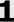 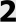 345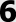 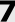 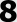 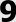 1011121314151l2ll322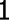 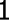 444211-4кл.8713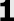 511677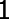 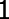 744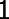 822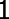 9772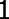 5- 9 кл.212123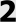 11221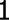 10-11 кл.22[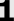 итого гО3130461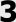 предмет Кол – во человекКол – во выполнявших работу«5»«4»«3»«2»Качество знаний Успеваемостьматематика65023040100русский язык 65023040100предметКол-вовсегоВыполняли работуВыполнили наВыполнили наВыполнили наВыполнили наСредняя оценкаУспеваемость %Качество знаний %предметКол-вовсегоВыполняли работу«5»«4»«3»«2»Средняя оценкаУспеваемость %Качество знаний %Русский язык110010331000Математика 110010331000Класс Кол – во человекКол – во выполнявших работу«5»«4»«3»«2»Качество знаний Успеваемостьматематика760051083 %русский язык750041080 %География 75032050100предметКол-вовсегоВыполняли работуВыполнили наВыполнили наВыполнили наВыполнили наСредняя оценкаУспеваемость %Качество знаний %предметКол-вовсегоВыполняли работу«5»«4»«3»«2»Средняя оценкаУспеваемость %Качество знаний %русский язык 320020331000математика3301203,53,510033география330030331000Учебный годКоличество выпускниковПУКолледжиВузы, бюджетные местаВузы, платные местаАрмия 2018-2019------2019-20202-1-1-2020-2021------№п/пНаименование разделовгодового  планаПереченьзапланированныхмероприятийРезуль татКоммен- тарии 1Работа  администрацииСовет школы, Попечительский совет+1Работа  администрацииПедсоветы +1Работа  администрацииСеминары классных  руководителей+1Работа  администрацииСовещания  при  директоре+1Работа  администрацииРодительские  собрания+2Общешкольные  учебно-воспитательные  мероприятия  (школьные)День   знаний, День России   +2Общешкольные  учебно-воспитательные  мероприятия  (школьные)День  Учителя+2Общешкольные  учебно-воспитательные  мероприятия  (школьные)Конкурс рисунков «Пожарная безопасность»+2Общешкольные  учебно-воспитательные  мероприятия  (школьные)Школьный этап Всероссийской Олимпиады школьников+2Общешкольные  учебно-воспитательные  мероприятия  (школьные)День  Матери +2Общешкольные  учебно-воспитательные  мероприятия  (школьные)Новогодние и  Рождественские  ёлки+2Общешкольные  учебно-воспитательные  мероприятия  (школьные)Праздничный концерт 8 марта+2Общешкольные  учебно-воспитательные  мероприятия  (школьные)Выставка «Прощай, осень!»+2Общешкольные  учебно-воспитательные  мероприятия  (школьные)Прощание   с   Азбукой+2Общешкольные  учебно-воспитательные  мероприятия  (школьные)День  Победы+2Общешкольные  учебно-воспитательные  мероприятия  (школьные)Последний   звонок  +2Общешкольные  учебно-воспитательные  мероприятия  (школьные)Муниципальный этап Всероссийской Олимпиады школьников+2Общешкольные  учебно-воспитательные  мероприятия  (школьные)Выставка   детского   творчества «Мир увлеченных»+2Общешкольные  учебно-воспитательные  мероприятия  (школьные)Акция «Ветеран живет рядом»-2Общешкольные  учебно-воспитательные  мероприятия  (школьные)Уход за памятниками участникам ВОВ+3Укрепление   здоровья      и  формирование  здорового  образа  жизниИнструктажи  по  технике  безопасности+3Укрепление   здоровья      и  формирование  здорового  образа  жизниНеделя   профилактики  ДТП и БДД +3Укрепление   здоровья      и  формирование  здорового  образа  жизниСоревнования   по   волейболу  и пионерболу(5–9)+3Укрепление   здоровья      и  формирование  здорового  образа  жизниНеделя электробезопасности+3Укрепление   здоровья      и  формирование  здорового  образа  жизниНеделя   пожарной   безопасности  +3Укрепление   здоровья      и  формирование  здорового  образа  жизниНеделя   производственной   санитарии+3Укрепление   здоровья      и  формирование  здорового  образа  жизниМесячник   по  профилактике  наркомании,  алкоголизма,   табакокурения,  СПИДа, Интернет уроки «Имею право знать!»+3Укрепление   здоровья      и  формирование  здорового  образа  жизниВстречи с работниками МЧС+3Укрепление   здоровья      и  формирование  здорового  образа  жизниВстреча с работниками ГИБДД+3Укрепление   здоровья      и  формирование  здорового  образа  жизниСоревнования  по  теннису (5 – 9 кл.)+3Укрепление   здоровья      и  формирование  здорового  образа  жизниДействия  в   условиях   ЧС +3Укрепление   здоровья      и  формирование  здорового  образа  жизниВсемирный День здоровья+3Укрепление   здоровья      и  формирование  здорового  образа  жизниРабота кабинета здоровья+3Укрепление   здоровья      и  формирование  здорового  образа  жизниСоревнования   по  волейболу+3Укрепление   здоровья      и  формирование  здорового  образа  жизниСоревнования  по   теннису+3Укрепление   здоровья      и  формирование  здорового  образа  жизниБаскетбольные   соревнования+3Укрепление   здоровья      и  формирование  здорового  образа  жизниСоревнования   по  шашкам   +4Охрана   прав    детстваУчёт детей, находящихся в трудной жизненной   ситуации+4Охрана   прав    детстваРабота комиссии по предупреждению беспризорности и правонарушений+4Охрана   прав    детстваОбеспеченность   учебниками+4Охрана   прав    детстваОрганизация питания детей из неблагополучных семей+4Охрана   прав    детстваОказание материальной   помощи малообеспеченным семьям  канцтоварами+ТОСЗН4Охрана   прав    детстваАкты обследования жилищно-бытовых   условий опекаемых+4Охрана   прав    детстваВстречи  и   беседы  с  родителями  детей  из  неблагополучных  семей+6Повышение качества знанийМежрегиональные олимпиады+